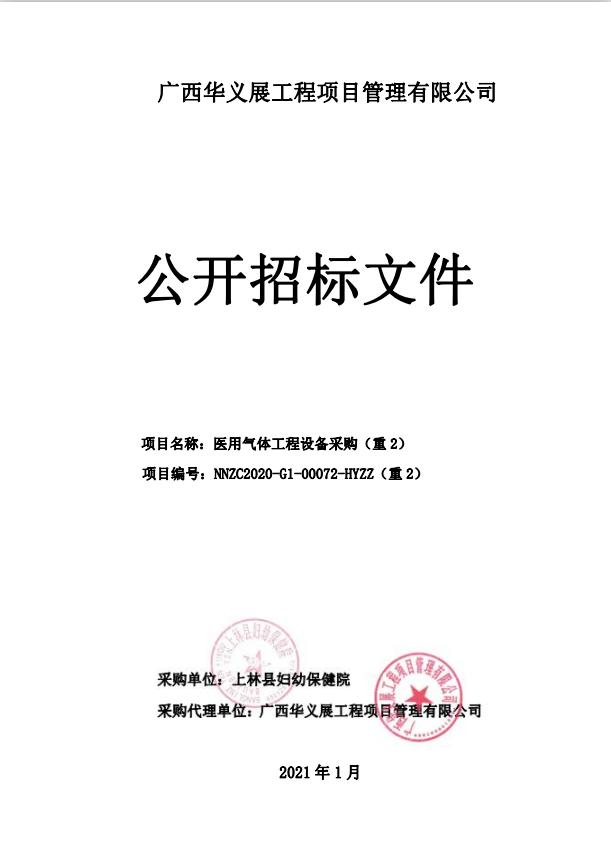 目    录第一章  公开招标公告	2第二章  项目采购需求	4第三章  评标办法及评分标准	17第四章  投标人须知	22一    总  则	25二    公开招标文件	28三    投标文件	29四    投标	32五    开标与评标	32六    合同授予	36七    其他事项	38第五章  投标文件格式	39第六章  合同主要条款格式	49第七章  质疑材料格式	55第一章  公开招标公告一、项目基本情况项目编号：NNZC2020-G1-00072-HYZZ（重2）项目名称：医用气体工程设备采购（重2）预算金额： 210.00万元。最高限价：210.00万元。采购需求：清单主要设备包含负压吸引设备，数字化病房呼叫对讲系统，满足200张普通床位的中心供氧管网系统，气体控制及监测系统，氧气站采用分子筛制氧系统，负压吸引站采用水环式真空系统，设备机房设置在一层，大楼主管直接连接一层气体站，如需进一步了解详细内容，详见招标文件。合同履行期限：自合同签订之日起60日内。本项目不接受联合体投标。二、申请人的资格要求：1.满足《中华人民共和国政府采购法》第二十二条规定，经营范围满足本次招标要求；2.落实政府采购政策需满足的资格要求：无。3.本项目的特定资格要求：供应商具备医疗器械生产或经营许可证；4.对在“信用中国”网站(www.creditchina.gov.cn )、中国政府采购网(www.ccgp.gov.cn )等渠道列入失信被执行人、重大税收违法案件当事人名单、政府采购严重违法失信行为记录名单及其他不符合《中华人民共和国政府采购法》第二十二条规定条件的供应商，将被拒绝参与本次政府采购活动。5.单位负责人为同一人或者存在直接控股、管理关系的不同供应商，不得参加同一合同项下的政府采购活动。除单一来源采购项目外，为采购项目提供整体设计、规范编制或者项目管理、监理、检测等服务的供应商，不得再参加该采购项目的其他采购活动。三、获取招标文件时间：开标截止时间前方式：南宁市公共资源交易平台（https://www.nnggzy.org.cn/gxnnzbw/）免费下载招标（采购）文件。四、提交投标文件截止时间、开标时间和地点时间： 2021年1月 26 日9时30分（北京时间）地点：南宁市良庆区玉洞大道33号（市青少年活动中心旁）南宁市市民中心9楼南宁市公共资源交易中心（具体详见9楼电子显示屏场地安排）。五、公告期限自本公告发布之日起5个工作日。六、其他补充事宜关于疫情期间投标人不能来现场投标的要求：1、本项目的投标文件通过邮寄快递或投标人自送的方式送达招标代理机构。（1）邮寄快递包裹或投标人自送包裹送达时间至少为投标截止时间1.5个小时前（即2021年1月 26日8时00分前）。投标文件必须在投标截止时间前送达。采购代理机构签收邮寄包裹或自送包裹的时间即为投标人投标文件的送达时间，逾期送达的投标文件无效，后果由投标人自行承担。（2）投标人应充分预留投标文件邮寄、送达所需要的时间。为确保疫情防控期间邮寄包裹能及时送达，应选择邮寄运送时间有保障的快递公司寄送投标文件，并尽量在开标日期1日前送达。（3）投标人按照招标文件要求装订密封好投标文件后，应使用不透明、防水的邮寄袋或箱子再次包裹已密封的投标文件，并在最外层邮寄袋或箱子上注明项目名称、项目编号、有效的电子邮箱、联系人及联系方式【联系人应为法定代表人或委托代理人，以便于做好评标过程中采购代理机构或评标委员会在项目评标期间与投标人取得联系要求投标人对投标文件作必要的澄清、说明或者补正（如有），澄清、说明或者补正（如有）通过电子邮件、传真等方式，投标人所提交的澄清、说明或者补正等材料必须加盖投标人的公章确认】。如因投标文件包裹信息注明不完整或缺失造成投标文件无法辨认属于哪一个项目或无法与投标人取得联系造成的后果投标人自负。（4）投标文件邮寄或投标人自送地址：南宁市青秀区佛子岭路15号福岭花园1栋1单元101号（收件人：黄工，电话：0771-5789767）。签收时间为工作日早上8:00-12:00，下午15:00-18:00。（5）招标代理机构工作人员在接收投标文件邮寄包裹时，确认无误接收完成后，第一时间按照投标人在邮寄包裹上所预留的联系电话告知投标文件收件情况，请投标人务必确保所预留的联系电话的有效性，并注意接听电话。如因投标人原因未及时接听电话的，后果由投标人自行承担。2、做好疫情防控工作，避免开标会现场人员密集，本项目开标会过程中所有需要投标人签字确认的表格，取消签字流程，投标人授权委托代理人不参加开标会。开标会现场，由招标代理机构项目负责人主持，交易中心工作人员进行现场全流程见证，行业主管部门监督完成开标会工作。3、媒体查询：中国政府采购网（www.ccgp.gov.cn），广西壮族自治区政府采购网（http://zfcg.gxzf.gov.cn/），南宁市公共资源交易中心网（www.nnggzy.org.cn）。七、对本次招标提出询问，请按以下方式联系。1.采购人信息名 称：上林县妇幼保健院地址：上林县大丰镇民族路4号联系方式：0771-52250132.采购代理机构信息名 称：广西华义展工程项目管理有限公司地　址：南宁市青秀区佛子岭路15号福岭花园1栋1单元101号联系方式：0771-57897673.项目联系方式项目联系人：黄工电　话：0771-57897674. 监督部门：上林县财政局         监督部门投诉电话：0771-5228447采购代理机构：广西华义展工程项目管理有限公司2021年1月5日第二章  项目采购需求说明：1、本一览表中设备或货物的技术参数及其性能（配置）是本项目的基本要求，投标人可选满足或优于本一览表的技术参数性能（配置）要求的设备或货物进行投标。 2、对于本项目采购需求中项目要求及技术需求，供应商应以满足采购需求的产品和服务进行响应，同时填写投标报价明细表。并以详细、正确的品牌型号及技术参数、性能（配置）填写投标产品技术资料表。3、投标人必须自行为其投标产品侵犯其他供应商或专利人的专利成果承担相应法律责任，并负责保护采购人的利益不受任何损害。一切由于文字、商标、技术和软件专利授权引起的法律裁决、诉讼和赔偿费用均由中标人负责。同时，具有产品专利的投标人应在其投标文件中提供与其自有产品专利相关的有效证明材料，否则，不能就其产品的专利在本项目投标过程中被侵权问题提出异议。4、招标文件中所要求提供的证明材料，如为英文文本的请在投标文件中提供中文翻释文本。5、根据财库〔2019〕9号及财库〔2019〕19号文件规定，台式计算机，便携式计算机、平板式微型计算机，激光打印机，针式打印机，液晶显示器，制冷压缩机（冷水机组、水源热泵机组、溴化锂吸收式冷水机组），空调机组[多联式空调（热泵）机组（制冷量＞14000W），单元式空气调节机（制冷量＞14000W）]，专用制冷、空调设备（机房空调），镇流器（管型荧光灯镇流器），空调机[房间空气调节器、多联式空调（热泵）机组（制冷量≤14000W）、单元式空气调节机（制冷量≤14000W）]，电热水器，普通照明用双端荧光灯，电视设备[普通电视设备（电视机）]，视频设备（视频监控设备、监视器），便器（坐便器、蹲便器、小便器），水嘴均为节能产品政府采购品目清单内标注“★”的品目，属于政府强制采购节能产品。若采购货物属于以上品目清单的产品时，投标人的投标货物必须使用政府强制采购的节能产品，投标人必须在投标文件中提供所投产品的节能产品认证证书复印件（加盖投标人公章），否则作无效投标处理。6、本项目需求中标注“★”或“▲”的条款为本次采购的实质性的商务、技术或服务要求，必须满足或优于。一、项目需求一览表二、技术参数要求（一）分子筛制氧机技术参数及要求1、氧气制造原理必须为PSA技术，具有技术完整先进性。2、制氧设备必须是无油设计。3、制氧设备冷却方式为风冷式。4、制氧设备本体噪声符合国家标准≤85dB.5、所提供中心制氧设备必须满足设计要求：具备最高的安全性、可靠性，满足医院在停电、突发情况及氧高峰期的供氧要求，并提供供氧方案。6、★制氧机主机、空压机、冷干机、初级过滤器、中级过滤器、后级过滤器必须为品牌厂家原装产品且整体集成为一体机。7、制氧设备单机组制氧量≥3m3/h。当用氧量超过单台生产量时，另外1台机组可自动陆续投入运行；当用氧量少时，可自动停止一套或两套机组运行，始终保持最科学的运行状态。系统既可全自动智能化运行，同时也能转换为手动应急运行状态。8、制氧设备必须有良好的持久性能，分子筛在无需进行再生处理的情况下，能实现连续运行不低于10万小时。应为医用分子筛，而非其他工业用分子筛。9、制氧设备必须具备断电报警功能，报警声符合国家标准。10、制氧设备必须具备自动报警功能，即自动反向、超载、负荷保护报警功能。11、制氧设备必须具备制氧纯度在线分析检测功能，线性度为小于0.1%，具有数据远传功能。12、制氧设备中必须具备制氧流量实时和累计显示功能，氧气经过流量计后必须无压力损失，具有数据远传功能。13、制氧设备中的气体处理精度必须到0.01μm，过滤系统必须具备功能效能自动显示功能。14、★制氧设备其它技术参数必须符合或优于YY/T0298-1998《医用分子筛制氧设备通用技术规范》标准要求，制氧设备开机≤30min，其氧产量、供氧压力和氧纯度应达到规范要求（提供氧产量、供氧压力和氧纯度检验报告复印件加盖公章）。15、管道焊接过程中具备有焊接新材料技术，为了确保管道的密封性及使用寿命至设计年限（行业标准30年）， 最大程度确保满足GB50751-2012医用气体工程技术规范中10.2.5之规定，最终质量达到GB50751-2012医用气体工程技术规范之10.2.15-4之规定：焊缝射线照相合格率为100%，每条焊缝补焊不超过两次。16、★输出氧气的理化指标必须符合或优于国家YY标准，提供输出氧气的理化指标检验报告。17、★整套制氧设备应经法定医疗器械检测机构检测为合格产品，并提供医疗器械检测报告复印件。18、★整套系统应配置高性能的智能化监控系统，用户可以方便控制该设备的启动和停止，并且可以实时监控和存储该设备的各种运行参数（如各仪表的显示，包括压力、温度、流量、纯度等），自动打印各种实时数据和历史数据。当设备发生异常情况时，监视器和报警器将发生报警信号，并执行保护停机。另外，该系统还配置数据输出接口，可以支持数据远程传输，便于医院实现网络化管理和供货商售后服务的远程维护。24小时监控并显示相关数据。（提供远程服务操作说明和远程监控技术认证复印件并加盖投标人公章）制氧系统设备配置及参数（二）负压吸引站技术参数1、中心吸引系统由水环式真空泵、水气分离器、真空电磁阀、电气控制系统、紫外线杀菌装置、真空缓冲罐、集污罐、分气缸、管路系统等组成。2、吸引机组采用集成式安装方式，其中水环式真空泵、电磁阀、水气分离器、管道配件及电气控制系统均安装于一体，机组内部连接管路为不锈钢材质，连接方式为快装快卸式，便于后续的施工、安装及检修。3、采用一用一备、双机组配置，单机功率≥7.5千瓦，单台抽气量≥280m³/hr，正常工作时，一台真空泵即可满足使用，当工作泵发生故障时，备用真空泵机组应能自动启动，以保证吸引系统正常工作。设备选用规格须满足全院对负压吸引的使用要求。4、负压吸引系统设置有杀菌灭菌功能，灭除负压气体中的细菌及微生物，能捕捉空气中95%的0.5微米以下的颗粒；捕杀93%以上的真菌、病毒和细菌；性能卓越，能明显捕捉各种的微粒，包括 0.3~0.5微米的粒子；风量≧400m^2/h；电压：单项220V/50HZ，功率＜18W；风速≦3m/s； 5、全自动工作方式，无须专人值守，能根据医院的实际用气量的要求逐台启动或停止各机组的运行，各机组之间交替跟踪启动，互为备用，方便医院管理。同时设有手动控制系统，在突发情况下可采用转换至该状态下紧急启动运行。6、吸引系统必须确保管内压力在任何情况下，不能高于环境压力。吸引系统负压保持在-0.02Mpa ～-0.07Mpa之间，并能在该范围内任意调节。7、吸引系统应有可靠的接地，接地电阻应小于10欧姆。8、自动电气控制系统配不低于7寸彩色触摸屏，分辨率不低于800*480，全中文显示；能够显示系统真空压力、系统设定参数、系统接入电压、系统运行电流、真空泵运行状态、系统报警记录等信息，具有水温高、压力异常等报警功能，出现异常情况时应能发出声光报警信号，以提示相关人员进行维护处理。 9、控制系统提供真空泵运行、故障、停机干接点端子接口信号给远程，带有低压报警220V电压输出，便于设备的远程监控管理。10、★电气控制系统：全自动控制，触摸屏操作，参数实时显示，具有故障保护，异常报警，远程数据传输等功能。11、集成负压的电气控制系统通过电磁兼容检测，取得《电磁兼容检测报告》（提供复印件加盖公章）。12、真空泵：品牌产品，单台额定流量≥280m³/h，单机功率≤7.5Kw。13、水气分离器≥0.3m³。14、配备2台真空缓冲罐，单个真空缓冲罐≥1m³。（三）中心供氧管网系统技术参数1、中心供氧系统管道：中心供氧管道由管材、管件、氧气截止阀、氧气维修阀、末端阀门、阀门箱、报警箱、区域流量计组成。2、管道材质为优质脱脂紫铜管。3、管道布置：自气站出来的主管引至大楼管道井内，从管道井连接至各层病房，病区横管架设在病区走廊吊顶内，病房内支管、终端、截止阀均安装在组合式铝合金设备带内，整齐美观。4、管道连接：管道与管道之间的紫铜管连接全部采用银基钎焊焊接方式且采用氮气保护焊接，管道穿墙设有套管，套管内管段没有焊缝和接头。在竖井、楼层水平管、设备带检修阀等处管道设有氧气管道标识以及气体流向标识。5、管道接地：氧气管道可靠接地，接地电阻＜10Ω。6、输出压力：氧气终端压力：0.2～0.4MPa（可调）；最大和最小使用流量情况下供氧压力误差：≥0.02 Mpa。7、系统泄漏率：保证24小时系统泄漏率≤0.2%。8、报警箱：每层应设有氧气截止阀、区域报警箱。9、阀门每层供氧总管进监控报警箱前安装一个氧气截止阀，每间病房设备带内进气口安装氧气维修阀；在病区预留各种管道的末端阀门，便于与其他病区使用对接。（四）医疗设备带（床头终端）系统技术参数1、★设备带为高强度铝合金材质，表面静电喷塑，线条、颜色，设计与医院的现代化建设接近、妇产科采用相对应的柔和粉色及款型、儿科采用相对应的卡通颜色及款型。2、整体模块化设计，方便维护升级。3、五腔结构设计，有效分离氧气及负压管道，强电及弱电，确保用气用电的安全性。4、设备带的长度标准1.3米、可根据病房宽度适当延长。5、每种气体端口外观采用ISO规定颜色，各不相同。6、不同种类气体接口形状各异，绝对避免误操作。7、负压终端带过滤网。8、★气体终端具有通断拔的三状态；可带气维修；插拔声音清脆，无虚接可能；接插20000次以上无故障；快速插拔自封接头，方便，密封可靠，无插头时也能有效密封，外型美观。9、设备带设有床头灯，满足病人阅读和医护人员查房所需的最佳亮度。 10、设备带内氧气管道采用国家标准优良铜管，必须经脱脂处理，采用银焊连接管道。11、配有嵌入式3+2多功能电源插座。12、★监护室设备带内预留3.4英寸显示屏的预留槽板，该槽板必须保证是独立的，方便科室以后升级可视对讲系统，设备带自带有监护仪托板功能槽，该功能槽必须集成在设备带上，监护仪托板可根据科室使用监护仪的大小定制；（提供设备带及附件实物彩色照片）。13、★设备带尺寸：铝材厚度≥2.5mm；宽度≥270mm；设备带厚度：≥90mm。（必须提供设备带彩页证明）。14、设备带标准配置：氧气终端1个，负压终端1个，气体终端为全金属德标，配嵌入式3+2电源插座2个，电源开关1个，接地端子1个，照明灯1个，照明灯开关1个。 （五）医疗呼叫对讲系统技术参数1、工作方式：连续工作。2、使用电源：AC220V±10% 50Hz。3、传输线电压：DC12V。4、最大消耗功率：≤15w。5、对讲输出功率：≤1w。6、频率响应：300Hz～5000Hz。7、传输距离：1000M范围。8、分机通话电流：≤50ma。9、静态功耗：<20W。10、振铃音量16级数可调。11、每病区设一台主机，分机最大容量120门。12、卫生间紧急呼叫按钮颜色为国标红色。13、每间病房配置3.5英寸液晶显示屏及门灯一套。14、具有双向呼叫、双向通话功能。15、两线制无极性连接。16、对话清晰。17、具有呼叫显示。18、声光报警。19、高级护理优先，分机无中断呼叫，在呼叫对讲时，其它床位也可呼入。20、配备走廊大屏幕双面显示屏。21、具有病人一览表。22、主机呼叫分机单键拔号即可，比壁挂式利用电话机拔号更便捷。（六）医用吊塔设备技术参数（一）单臂麻醉吊塔技术参数★1、主体材质需采用高强度、耐腐蚀铝合金。整体外观为密封流线型设计。表面经技术处理，防腐防锈易于清洗。★2、吊塔旋转角度≥340度，并具有旋转限位装置。3、吊塔插座电源为交流电220V并有单独接地线，须带等电位接地端子。★4、箱体结构：垂直基座箱体，带操作把手。采用先进的模块化和电气分离设计，确保产品安全可靠。各类插口需集中、均匀、有序分布。5、机械刹车+气动刹车双重刹车系统。★6、净载重量：≥200Kg。★7、固定单臂臂长≥1100 mm ；旋转半径≥900mm。8、箱体高度≥1300mm。9、气体终端配置：氧气2组、负压吸引2组、压缩空气1组。10、电源插座：≥8个（带1个等电位接地端子）。11、所有气体接口必须带三状态（通、断、拔），插座插头可保证2万次以上的插拔。12、各种气体插座采用不同颜色和不同形状进行标识，具有防误插功能，所有接口必须具有原位待接通状态功能。13、仪器平台：2个，尺寸约550MM*500MM，附边轨，表面做防腐防锈处理，带抽屉1个。14、不锈钢输液架1套，可自由伸缩转动。不锈钢杂物篮1个、网络接口1个、电话接口1个、高清视频接口1个、预留穿线孔1个。（二）双臂机械腔镜吊塔技术参数★1、主体材质需采用高强度、耐腐蚀铝合金。整体外观为密封流线型设计。表面经技术处理，防腐防锈易于清洗。★2、吊塔旋转角度≥340度，并具有旋转限位装置。3、吊塔插座电源为交流电220V并有单独接地线，须带等电位接地端子。★4、箱体结构：垂直基座箱体，带操作把手。采用先进的模块化和电气分离设计，确保产品安全可靠。各类插口需集中、均匀、有序分布。5、机械刹车+气动刹车双重刹车系统。★6、净载重量：≥200Kg。★7、固定A臂臂长≥1000 mm ；固定B臂臂长≥1100 mm。8、箱体高度≥1300mm。9、所有气体接口必须带三状态（通、断、拔），插座插头可保证2万次以上的插拔。10、各种气体插座采用不同颜色和不同形状进行标识，具有防误插功能，所有接口必须具有原位待接通状态功能。11、可根据需要安装通讯接口、视频接口、网络接口等设备。12、可根据用户要求升级（比如加装仪器平台，气源，电源等配件）。13、气体终端：氧气2组、负压吸引2组、压缩空气1组、AGSS1组。14、电源插座：≥8个，其中配置16A国标电源插座1个。带1个等电位接地端子。15、仪器平台2个，尺寸约550MM*500MM，附边轨，表面做防腐防锈处理；不锈钢输液架1套，可自由伸缩转动；不锈钢杂物篮2个；网络接口1个；电话接口1个。16、加大抽屉2个，纵向分布，底层抽屉隔成小格，便于分类存放药品。三、商务条款要求（一）合同签订期：自中标通知书发出之日起25日内。★（二）交货期：自合同签订之日起60日内。（三）交货地点：采购人指定地点。（四）交货方式：现场交货。（五）售后服务要求：★1、质量保证期1年（自交货并验收合格之日起计）。★2、按国家有关产品“三包”规定执行“三包”，质保期除特别注明外，不得少于1年。质保期满后，终身维护。3、质保期内免费维修、免费更换零部件，服务内容如下：（1）免费送货上门，免费安装调试。（2）免费维修期1年（自验收合格之日起计算）。（3）质保期内对设备零部件提供免费维护，如果设备零部件出现故障，30分钟内做出响应，4小时内解决问题。4小时内无法修复的，必须提供同品牌备用设备及必要的零配件进行替换，以免影响设备的正常运行。4、按厂家承诺进行。免费送货上门、安装、调试，免费培训使用人员和维护人员。5、严格按照用户指定的位置进行安装。（六）其他要求：★1、投标报价为采购人指定地点的现场交货价，包括：（1）货物的价格；（2）货物的标准附件、备品备件、专用工具的价格；（3）运输、装卸、调试、培训、技术支持、售后服务等费用；（4）投标人的报价应包含全部产品及其配套设施和服务费、税费等全部费用；如有缺失，视为中标方免费提供，采购人不再为此项目支付任何费用。★2、付款方式：本项目合同签订支付预付款30%，供应商货物运输到医院指定地点后支付合同价款的30%，整套系统验收合格交付使用后支付合同价款至100%。★3、供应商需提供医用中心供氧系统、负压吸引系统，分子筛制氧系统的医疗器械注册证。★（七）验收环节要求：交货时采购人根据中标人的投标文件以及相关国家标准进行验收，如所提供货物参数与投标文件参数不一致的，采购人不接受中标人产品，由此产生的一切经济损失及后果由中标人自行负责。备注：本采购需求中参数不够详细具体的，以上传的施工图附件对本项目采购需求参数进行补充，各具体参数以施工图为准。第三章  评标办法及评分标准一、评标原则(一) 评标委员会构成：本招标采购项目的评标委员会分别由依法组成的评审专家、采购单位代表共五人以上单数构成，其中专家人数不少于成员总数的三分之二。(二)评标依据：评标委员会将以招标文件为评标依据，对投标文件进行评分。二、评标方法本项目采用综合评分法进行评标。综合评分法，是指投标文件满足招标文件全部实质性要求且按照评标因素的量化指标评标得分最高的供应商为中标候选人的评标方法。三、评标程序（一）初步评审初步评审包括资格性审查及符合性审查。1、资格审查开标结束后，由采购人或采购代理机构（或采购人与采购代理机构）对所有投标人的投标文件进行资格审查，以确定投标人是否具备投标资格。2、符合性审查资格性审查结束后，由评标委员会对通过资格性审查的投标人的投标文件进行符合性审查，以确定投标人是否满足招标文件的实质性要求。（二）详细评审1、评标委员会按招标文件中规定的评标方法和标准，对资格审查和符合性审查合格的投标文件进行商务和技术评估，综合比较与评价。详细评分表如下：（1）价格分………………………………………………………………………………满分30分按照《政府采购促进中小企业发展暂行办法》（财库[2011]181号），投标单位认定为小型和微型企业的，对投标价给予10%的扣除，扣除后的价格为评标报价，即评标报价=投标价×（1-10%）；（以投标人按第五章“投标文件格式”要求提供的《中小企业声明函》为评分依据）。大中型企业与小型、微型企业组成联合体投标，其中小型、微型企业的协议合同金额占到联合体协议合同总金额30%以上的，联合体投标价给予2%的扣除，扣除后的价格为评标价，即评标报价=投标价×（1-2%）；（以投标人按第五章“投标文件格式”要求提供的《投标报价表》、《中小企业声明函》、《联合体协议书》为评分依据）。按照《关于政府采购支持监狱企业发展有关问题的通知》(财库[2014]68号)认定为监狱企业的，在政府采购活动中，监狱企业视同小型、微型企业。监狱企业参加政府采购活动时，应当提供由省级（含）以上监狱管理局、戒毒管理局（含新疆生产建设兵团）出具的属于监狱企业的证明文件。按照《关于促进残疾人就业政府采购政策的通知》（财库〔2017〕141号）的规定，残疾人福利性单位参加政府采购活动的，视同小型、微型企业。残疾人福利性单位参加政府采购活动时应按格式提供《残疾人福利性单位声明函》。以满足招标文件要求且投标价格最低的评标价作为评标基准价，评标基准价报价得分为30分。某投标人价格分 = 投标人最低评标价（金额）/某投标人评标价（金额）× 30分（2）技术分……………………………………………………………………………满分62分2.1 设计方案分（满分12分）由评标委员会在打分前根据投标人提供的设计方案进行评价，确定各投标人的档次及得分。一档（4分）：设计方案一般，不合理，图文符号基本符合国家规范标准；二档（8分）：设计方案内容比较齐全、合理，提供有效果图，图文符号符合国家规范标准；三档（12分）：设计方案内容齐全详细、合理，提供有效果图，图文符号完全符合国家规范标准；注：以上各档次不重复计分，由评委根据各投标人对设计方案的内容，在相应内容档次打分。不满足进档要求的，不予进档，得0分。2.2项目施工及实施方案（满分18分）由评标委员会在打分前根据投标人提供的项目施工及实施方案内容进行评价，确定各投标人的档次及得分。一档（2分）：有简单的施工及实施方案，工期及进度保证措施、安全生产措施和环保措施较差、方案可行性较差、机械设备及劳动力安排不能满足本项目要求；二档（4分）：有施工及实施方案，工期及进度保证措施、安全生产措施和环保措施一般、方案基本可行，机械设备及劳动力安排基本满足本项目要求；三档（7分）：有较完善的施工及实施方案、工期及进度保证措施、安全生产措施和环保措较合理、可行性较好、机械设备及劳动力安排满足本项目要求；有简单的设备培训方案，有质保期后的零配件折扣方案；四档（10分）：有完善的施工及实施方案、工期及进度保证措施、安全生产措施和环保措合理可行、机械设备及劳动力安排完全满足本项目要求；有可行的设备培训方案，有质保期后的零配件折扣方案；五档（14分）：有完善详实的施工及实施方案、工期及进度保证措施、安全生产措施和环保措施先进合理可行性强、机械设备及劳动力安排完全满足本项目要求并有一定储备；有完善可行的设备培训方案，有质保期后的零配件折扣方案；六档（18分）：有完善详实、具体且有针对性的施工及实施方案，工期及进度保证措施、安全生产措施和环保措施先进合理可行强、完全符合本项目实际情况，机械设备及劳动力安排完全满足本项目要求并有一定储备；有针对本项目实际情况做出的设备培训方案，有详细的质保期后的零配件折扣方案；注：以上各档次不重复计分，由评委根据各投标人对项目施工及实施方案的内容，在相应内容档次打分。不满足进档要求的，不予进档，得0分。2.3投标设备技术性能分（满分20分）根据投标文件对招标文件技术指标的响应程度进行评分：投标文件的技术参数项全部满足采购文件要求（无论是否带“★”的项），得20分；满分20分；投标人非★项为一般技术指标、参数，有不满足招标文件规定的相应技术指标、参数的，每有一项扣4分，20分扣完为止。2.4技术服务及售后服务方案（满分12分）一档（3分）：有简单的技术及售后服务方案，可行性较差，不能满足招标文件要求的；二档（6分）：有技术及售后服务方案，内容相对简单，基本可性，基本满足招标文件要求的；三档（9分）：有详细的技术及售后服务方案，对提供本项目的服务理解与认识到位，服务方案表述较清晰，完全满足招标文件要求的；可行性较强；四档（12分）：在满足三档的基础上，提供了较详细的实物配件、操作性较强的售后服务方案，各项售后服务及措施等均有具体的专题描述，且项目售后管理组织机构针对本项目的技术人员的技术力量好、技术服务优良。注：以上各档次不重复计分，由评委根据各投标人对服务承诺及服务措施（的内容，在相应内容档次打分。不满足进档要求的，不予进档，得0分。（3）商务分……………………………………………………………………………满分6分①投标人或生产厂家获得售后服务管理体系认证证书T27922:2011的得1分，没有得0分；满分1分。②投标人或生产厂家获得ISO14001环境管理体系（范围包括中心制氧、供氧系统）认证证书的得1分，没有得0分；满分1分。③投标人2017年以来完成过类似项目（供氧或制氧系统）业绩的，一个得1分，满分得4分（需提供中标通知书或合同复印件，未提供不得分）。（4）政策功能分………………………………………………………………………满分2分①除政府采购强制节能产品外，其他所投产品属于财政部《节能产品政府采购品目清单》内优先采购，并能提供节能产品认证证书复印件的，根据其所投标报价占总报价比例60%以上得0.5分；②所投产品属于财政部《节能产品政府采购品目清单》内优先采购，并能提供环境标志认证证书复印件的，根据其所投标报价占总报价比例60%以上得0.5分；③投标人所投产品中被认定为广西壮族自治区区内产品的，根据其投标报价中区内产品价格占总报价比例80%以上，得1分。注：以上分项需要在投标文件中提供证明材料，未提供有效证明材料的，不予认可。总得分 = （1）+ （2）+ （3）+ （4）2、评标委员会各成员独立对每个有效投标人的投标文件进行评价、打分，然后由评标组长组织评标委员会对各成员打分情况进行核查及复核，个别成员对同一投标人同一评分项的打分偏离较大的，应对投标人的投标文件进行再次核对，确属打分有误的，应及时进行修正。评标标准如有主客观分定义，评标委员会所有成员的客观分打分分数应当一致。3、复核后，评标委员会汇总每个投标人每项评分因素的得分。评标结果汇总完成后，除下列情形外，任何人不得修改评标结果：（1）分值汇总计算错误的；（2）分项评分超出评分标准范围的；（3）评标委员会成员对客观评审因素评分不一致的；（4）经评标委员会认定评分畸高、畸低的。评标报告签署前，经复核发现存在以上情形之一的，评标委员会应当当场修改评标结果，并在评标报告中记载；评标报告签署后，采购人或者采购代理机构发现存在以上情形之一的，应当组织原评标委员会进行重新评审，重新评审改变评标结果的，书面报告本级财政部门。4、过低报价合理性的审查评标委员会对投标人的报价文件进行评审。评标委员会认为投标人的报价明显低于其他通过符合性审查投标人的报价，有可能影响产品质量或者不能诚信履约的，应当要求其在评标现场合理的时间内提供书面说明，必要时提交相关证明材料；投标人不能证明其报价合理性的，评标委员会应当将其作为无效投标处理。四、澄清、说明或补正对投标文件中含义不明确、同类问题表述不一致或者有明显文字和计算错误的内容，评标委员会可以书面形式（应当由评标委员会成员签字）要求投标人做出必要澄清、说明或者纠正。投标人的澄清、说明或者补正应当采用书面形式，并加盖公章，或者由其法定代表人授权代表签字，其澄清的内容不得超出投标文件的范围或者改变投标文件的实质性内容。五、中标候选人推荐原则。按评标后得分由高到低的排列顺序推荐3名中标候选人。若中标候选人综合得分相同的，按投标报价由低到高顺序排列；综合得分且投标报价相同的并列；中标候选人并列的，由采购人按技术部分得分由高到低顺序排列，若综合得分、投标报价、技术部分均相同的，按商务部分得分由高到低顺序排列。六、评标争议处理评标委员会成员对需要共同认定的事项存在争议的，应当按照少数服从多数的原则做出结论。持不同意见的评标委员会成员应当在评标报告上签署不同意见及理由，否则视为同意评标报告。第四章  投标人须知投标人须知前附表一    总  则1.项目概况1.1  采购人：见投标人须知前附表。1.2  采购代理机构：见投标人须知前附表。1.3  项目名称：见投标人须知前附表。1.4  项目编号：见投标人须知前附表。1.5  采购预算：见投标人须知前附表。1.6  资金来源：政府财政性资金1.7  获取招标文件方式：见投标人须知前附表。1.8  预留采购份额：见投标人须知前附表。2.  政府采购信息发布媒体：2.1  与本项目相关的政府采购业务信息（包括公开招标公告、中标公告及其更正事项等）将在同招标公告发布的媒体上发布。3.投标人资格要求：3.1  投标人未被列入失信被执行人、重大税收违法案件当事人名单、政府采购严重违法失信行为记录名单，且应符合《中华人民共和国政府采购法》第二十二条规定的下列投标人资格条件：（1）具有独立承担民事责任的能力；（2）具有良好的商业信誉和健全的财务会计制度；（3）具有履行合同所必需的设备和专业技术能力；（4）有依法缴纳税收和社会保障资金的良好记录；（5）参加政府采购活动前三年内，在经营活动中没有重大违法记录；（6）法律、行政法规规定的其他条件。3.2  针对本项目，投标人应具备的特定条件：见投标人须知前附表。3.3  投标人须知前附表规定接受联合体投标的，两个以上供应商可以组成一个投标联合体，以一个投标人的身份共同参加投标。以联合体形式参加投标的，联合体各方均应当符合本章第3.1项的要求，联合体各方中至少应当有一方符合本章第3.2项的要求；联合体各方应签订共同投标协议，明确联合体各方承担的工作和相应的责任，并将共同投标协议连同投标文件一并提交；由同一专业的单位组成的联合体，按照资质等级较低的单位确定资质等级。联合体各方不得再以自己名义单独或组成新的联合体参加同一项目同一分标投标,否则与之相关的投标文件作废；联合体的业绩和信誉按联合体主体方（或牵头方）计算。联合体投标人的名称应统一按“××××公司与××××公司的联合体”的规则填写；联合体各方均应在《联合体协议》的签章处签章（包括单位公章和法定代表人签字或盖章），其他投标材料签章处可由联合体牵头方签章。3.4  投标人不得直接或间接地与为本次采购的项目内容进行设计、编制规范和其他文件的咨询公司、采购代理机构或其附属机构有任何关联。 4.质疑4.1  投标人认为招标文件使自己的权益受到损害的，可以在知道或者应知其权益受到损害之日起7个工作日内以书面形式向采购人委托的采购代理机构质疑；质疑提交截止时间后，采购代理机构不再受理对招标文件的质疑。投标人认为采购过程和中标、成交结果使自己的权益受到损害的，可以在知道或者应知其权益受到损害之日起七个工作日内，以书面形式向采购人委托的采购代理机构质疑。（质疑受理单位、递交质疑地点详见投标人须知前附表）4.2  供应商质疑实行实名制，其质疑应当有具体的质疑事项及事实根据，不得进行虚假、恶意质疑。4.3  供应商质疑时，应当提交质疑书原件，质疑书应当包括下列主要内容：（1）供应商的姓名或者名称、地址、邮编、联系人及联系电话；（2）质疑项目的名称、编号；（3）具体、明确的质疑事项和与质疑事项相关的请求；（4）事实依据（列明权益受到损害的事实和理由）；（5）必要的法律依据；（6）提起质疑的日期；（7）附件材料营业执照副本内页复印件；近期连续三个月依法缴纳税收证明材料（复印件）；近期连续三个月在职职工依法缴纳社会保障资金证明材料（复印件）。质疑书应当署名。供应商为自然人的，应当由本人签字；供应商为法人或者其他组织的，应当由法定代表人、主要负责人，或者其授权代表签字或者盖章，并加盖公章。4.4  质疑供应商可以委托代理人办理质疑事务。委托代理人应为质疑供应商的正式员工并熟悉相关业务情况。代理人办理质疑事务时，除提交质疑书外，还应当提交质疑供应商的授权委托书，授权委托书应当载明委托代理的具体权限和事项；提交委托代理人身份证明复印件和近期三个月社保缴费证明复印件。4.5  质疑供应商提起质疑应当符合下列条件：（1）质疑供应商是参与所质疑政府采购活动的供应商；（2）质疑书内容符合本章第4.3项的规定；（3）在质疑有效期限内提起质疑；（4）属于所质疑的采购人或采购人委托的采购代理机构组织的采购活动；（5）同一质疑事项未经采购人或采购人委托的采购代理机构质疑处理；（6）供应商对同一采购程序环节的质疑应当在质疑有效期内一次性提出；（7）供应商提交质疑应当提交必要的证明材料，证明材料应以合法手段取得；（8）财政部门规定的其他条件。4.6  采购人或采购人委托的采购代理机构自受理质疑之日起七个工作日内，对质疑事项作出答复，并以书面形式通知质疑供应商及其他有关供应商。5.投诉5.1  供应商认为招标文件、采购过程、中标和成交结果使自己的合法权益受到损害的，应当首先依法向采购人或采购人委托的采购代理机构提出质疑。对采购人、采购代理机构的答复不满意，或者采购人、采购代理机构未在规定期限内做出答复的，供应商可以在答复期满后十五个工作日内向监督管理部门提起投诉。5.2  投诉人投诉时，应当提交投诉书，并按照被投诉采购人、采购代理机构和与投诉事项有关的供应商数量提供投诉书的副本。投诉书应当包括下列主要内容（如材料中有外文资料应同时附上对应的中文译本）：（1）投诉人和被投诉人的姓名或者名称、通讯地址、邮编、联系人及联系电话；（2）质疑和质疑答复情况说明及相关证明材料；（3）具体、明确的投诉事项和与投诉事项相关的投诉请求；（4）事实依据；（5）法律依据；（6）提起投诉的日期。    投诉人为自然人的，应当由本人签字；投诉人为法人或者其他组织的，应当由法定代表人、主要负责人，或者其授权代表签字或者盖章，并加盖公章。5.3  投诉人可以委托代理人办理投诉事务。代理人办理投诉事务时，除提交投诉书外，还应当提交投诉人的授权委托书，授权委托书应当载明委托代理的具体权限和事项。5.4  投诉人提起投诉应当符合下列条件：（1）投诉人是参与所投诉政府采购活动的供应商；（2）提起投诉前已依法进行质疑；（3）投诉书内容符合本章第5.2项的规定；（4）在投诉有效期限内提起投诉；（5）属于政府采购监督管理部门管辖；（6）同一投诉事项未经政府采购监督管理部门投诉处理；（7）国务院财政部门规定的其他条件。5.5  政府采购监督管理部门自受理投诉之日起三十个工作日内，对投诉事项作出处理决定，并以书面形式通知投诉人、被投诉人及其他与投诉处理结果有利害关系的政府采购当事人。5.6  政府采购监督管理部门在处理投诉事项期间，可以视具体情况暂停采购活动。二    公开招标文件6.公开招标文件的组成6.1  本公开招标文件包括六个章节，各章的内容如下：第一章  公告第二章  项目采购需求第三章  评标方法第四章  投标人须知第五章  投标文件格式第六章  合同条款及格式6.2根据本章第7.1项的规定对公开招标文件所做的澄清、修改，构成招标文件的组成部分。当公开招标文件与招标文件的澄清和修改就同一内容的表述不一致时，以最后发出的书面文件为准。7.招标文件的澄清和修改7.1  投标人应认真审阅本公开招标文件，如有疑问，或发现其中有误或有要求不合理的，应在投标人须知前附表规定的投标人要求澄清的截止时间前以书面形式要求采购人或采购代理机构对招标文件予以澄清；否则，由此产生的后果由投标人自行负责。7.2  采购人或采购代理机构必须在投标截止时间十五日前，以书面形式答复投标人要求澄清的问题，并将不包含问题来源的澄清通知（在本章第2.1项规定的政府采购信息发布媒体上发布更正公告）所有获取招标文件的潜在投标人，除书面澄清以外的其他澄清方式及澄清内容均无效。如果澄清发出的时间距投标截止时间不足十五日，则相应延长投标截止时间。7.3  采购人或采购代理机构对已发出的招标文件进行必要修改的，应在投标截止时间十五日前，以书面形式（在本章第2.1项规定的政府采购信息发布媒体上发布更正公告）通知所有获取招标文件的潜在投标人。如果修改招标文件的时间距投标截止时间不足十五日，则相应延长投标截止时间。7.4  采购人和采购代理机构可以视采购具体情况，延长投标截止时间和开标时间，但至少应当在投标截止时间三日前，将变更时间书面通知（在本章第2.1项规定的政府采购信息发布媒体上发布更正公告）所有获取招标文件的潜在投标人。三    投标文件8.投标文件的编制8.1  投标人应仔细阅读招标文件，在充分了解招标的内容、技术参数要求和商务条款以及实质性要求和条件后，编写投标文件。8.2  对招标文件的实质性要求和条件做出响应是指投标人必须对招标文件中标注为实质性要求和条件的技术参数要求、商务条款及其它内容做出满足或者优于原要求和条件的承诺。8.3  招标文件中标注★号或▲号的内容为实质性要求和条件。8.4  投标文件应用不褪色的材料书写或打印，保证其清楚、工整，相关材料的复印件应清晰可辨认。投标文件字迹潦草、表达不清、模糊无法辨认而导致非唯一理解是投标人的风险，很可能导致该投标无效。8.5  第五章“投标文件格式”中规定了投标文件格式的，应按相应格式要求编写。8.6  投标文件应由投标人的法定代表人或其委托代理人在凡规定签章处逐一签字或盖章并加盖单位公章。投标文件应尽量避免涂改、行间插字或删除。如果出现上述情况，改动之处应加盖单位公章或由投标人的法定代表人或其委托代理人签字或盖章确认。8.7  投标文件应编制目录，且页码清晰准确。8.8  投标文件的正本和副本应分别装订成册，封面上应清楚地标记“正本”或“副本”字样，并标明项目名称、项目编号、投标人名称等内容。副本可以采用正本的复印件，当副本和正本不一致时，以正本为准。投标人应准备报价文件、资格文件、技术和商务文件正本各一份，副本份数见投标人须知前附表。9.投标语言文字及计量单位9.1  投标人的投标文件以及投标人与采购人、采购代理机构就有关投标的所有往来函电统一使用中文（特别规定除外）。9.2  对不同文字文本投标文件的解释发生异议的，以中文文本为准。9.3  投标文件使用的计量单位除招标文件中有特殊规定外，一律使用中华人民共和国法定计量单位。10.投标文件的组成10.1  投标人需编制的投标文件包括报价文件、资格文件、技术和商务文件三部分，投标人应按下列说明编写和提交。应递交的有关文件如未特别注明为原件的，可提交复印件。10.1.1  报价文件组成要求，包括：（1）投标函：按第五章“投标文件格式”提供的“投标函（格式）”的要求填写；（2）投标报价表：按第五章“投标文件格式”提供的“投标报价表（格式）”的要求填写；（3）中小企业声明函、监狱企业的证明文件、残疾人福利性单位声明函：按第五章“投标文件格式”提供的“中小企业声明函（格式）、残疾人福利性单位声明函”的要求填写。（4）投标人针对报价需要说明的其他文件和说明。其中，报价文件组成要求的第（1）、（2）项必须提交；第（3）、（4）项如有请提交。10.1.2  资格文件组成要求，包括： （1）投标声明书：按第五章“投标文件格式”提供的“投标声明书（格式）”的要求填写；（2）根据本章第3.2项规定的投标人应具备的特定条件提供，包括含统一社会信用代码的营业执照（或事业单位/社会团体法人证书）复印件和投标人资格的其他证明文件复印件；（3）法定代表人身份证复印件：如使用第二代身份证应提交正、反面复印件，如法定代表人非中国国籍应提交护照复印件，要求证件有效并与营业执照或事业单位法人证中的法定代表人相符；（4）投标人最近一个季度或近期连续三个月依法缴纳税收的凭证复印件（如税务机关开具的完税证、银行缴税付款凭证或缴款回单等，如为非税务机关开具的凭证或回单的，应清晰反映：付款人名称、帐号，征收机关名称，缴款金额，税种名称，所属时期等内容）。无纳税记录的，应提供投标人所在地税务部门出具的《依法纳税或依法免税证明》（复印件，格式自拟），《依法纳税或依法免税证明》原件一年内保持有效；（5）投标人最近一个季度或近期连续三个月依法缴纳社会保障资金的凭证复印件（如社保部门开具的证明、收款收据等，或银行缴款凭证、回单等，如为非社保部门开具的凭证或回单的，应清晰反映：缴款单位名称、社保单位名称、保险名称、缴款金额等内容）。无缴费记录的，应提供投标人所在地社保部门出具的《依法缴纳或依法免缴社保费证明》（复印件，格式自拟）；（6）投标人2019年度财务报表（账务报表至少包含资产负债表、利润表、现金流量表）复印件。（新成立的公司提供公司成立日之后次月起到响应文件递交截止前一个月的财务报表复印件）或供应商提交响应文件截止之日前三个月内其基本开户银行出具的银行资信证明（仅提供银行出具的存款证明不能作为其银行资信证明）复印件。（7）投标人认为有必要提供的其他材料。其中，资格文件组成要求的第（1）～（6）项必须提交，第（7）项如有请提交。10.1.3  技术文件组成要求，包括：（1）投标产品技术资料表：按第五章“投标文件格式”提供的“投标产品技术资料表（格式）”的要求填写；（2）其它：项目实施方案、针对本项目所投标服务的主要技术指标、参数及性能的详细说明，相关的图纸、图片，产品有效检测和鉴定证明复印件，等等。其中，技术文件组成要求的第（1）项必须提交，第（2）项如有请提交。10.1.4  商务文件组成要求，包括： （1）售后服务承诺书：按第五章“投标文件格式”提供的“售后服务承诺书（格式）” 的要求填写；（2）商务条款偏离表：按第五章“投标文件格式”提供的“商务条款偏离表（格式）” 的要求填写；（3）法定代表人授权委托书：按第五章“投标文件格式”提供的“法定代表人授权委托书（格式）”的要求填写；（4）委托代理人身份证复印件：如使用第二代身份证应提交正、反面复印件，如委托代理人非中国国籍应提交护照复印件，要求证件有效并与法定代表人授权委托书中的委托代理人相符；（5）其它：投标人通过国家或国际认证资格证书复印件、银行出具的投标人资信证明或信用等级证明复印件、投标人近三年同类业绩证明（附中标通知书复印件或合同复印件）、投标产品近三年的质量获奖荣誉证书复印件、生产厂家的环保体系认证证书复印件、投标人近三年发生的诉讼及仲裁情况说明（附法院或仲裁机构作出的判决、裁决等有关法律文书复印件）等。其中，商务文件中的第（1）～（2）项必须提交；第（3）、（4）项在委托代理时必须提交；第（5）项如有请提交。10.2  投标人应编制目录，按上述顺序将报价文件、资格文件、技术和商务文件分别单独装订成册。特别注意投标报价不得出现在技术和商务文件中。11.投标报价11.1  投标人应以人民币报价。11.2  投标人须就第二章“项目采购需求”中的所有内容报出完整且唯一报价，附带有条件的报价将不予接受。11.3  投标报价为采购人指定地点的现场交货价，其组成部分详见第二章“项目采购需求”。采购人不再向中标供应商支付其投标报价之外的任何费用。11.4  本项目的采购代理服务费详见投标人须知前附表。11.5  不论投标结果如何，投标人均应自行承担与编制和递交投标文件有关的全部费用。12.投标有效期12.1  在投标人须知前附表规定的投标有效期内，投标人不得要求撤销或修改其投标文件。12.2  在特殊情况下，采购人或采购代理机构可与投标人协商延长投标有效期，这种要求与答复均应使用书面形式。投标人同意延长的，不得要求或被允许修改或撤销其投标文件；投标人拒绝延长的，其投标在超过原有效期后失效。13.投标保证金13.1本项目无需缴纳投标保证金。四    投标14.投标文件的密封、递交、修改和撤回与投标样品的递交14.1  投标人应将投标正、副本文件进行密封包装。14.2  投标人投标截止时间：见投标人须知前附表。14.3投标人在投标截止时间之前，可以对已提交的投标文件进行修改或撤回，并书面通知采购人；投标截止时间后，投标人不得撤回、修改投标文件。修改后重新递交的投标文件应当按本招标文件的要求签署、盖章和密封。14.4  投标人递交投标文件地点：见投标人须知前附表。14.5  投标人递交投标样品截止时间：见投标人须知前附表。14.6  投标人递交投标样品地点：见投标人须知前附表。14.7 其他要求：投标人应在递交投标文件的同时单独递交加盖公章的营业执照或事业单位法人证副本复印件一份（不需密封）。五    开标与评标15.开标15.1  采购代理机构将在本章第14.2项规定的投标截止时间（即开标时间）和投标人须知前附表规定的地点公开开标，投标人的法定代表人或其委托代理人应准时参加并签到。如未按时签到，由此产生的后果由投标人自行负责。15.2  开标程序：（1）开标会由采购代理机构主持，主持人宣布开标会议开始，介绍开标现场相关人员；（2）公布在投标截止时间前递交投标文件的投标人名称，并点名确认投标人是否派人到场；（3）投标人代表按本章第14.1项的规定交叉检查投标文件的密封情况，并签字确认；（4）当众拆封投标文件，由唱标人宣读投标人名称、分标名称、投标文件正副本数量、投标报价、交货期等以及采购代理机构认为有必要宣读的其他内容，开标过程由采购人或者采购代理机构负责记录，由参加开标的各投标人代表和相关工作人员签字确认后随招标文件一并存档。投标人不足3家的，不得开标；（5）投标人代表对开标过程和开标记录有疑义，以及认为采购人、采购代理机构相关工作人员有需要回避的情形的，应当场提出询问或者回避申请。采购人、采购代理机构对投标人代表提出的询问或者回避申请及时处理；（6）投标人未参加开标的，视同认可开标结果；（7）开标结束。16.资格审查16.1 资格性审查：公开招标采购项目开标结束后，采购人负责对投标人的资格进行审查，以确定投标供应商是否具备投标资格。合格投标人不足3家的，不得评标。16.2由采购人或采购代理机构对投标人进行信用查询：查询渠道：“信用中国”网站(www.creditchina.gov.cn) 、中国政府采购网(www.ccgp.gov.cn)查询截止时点：投标截止时间查询记录和证据留存方式：在查询网站中直接打印查询记录，打印材料作为评审资料保存。信用信息使用规则：对在“信用中国”网站(www.creditchina.gov.cn) 、中国政府采购网(www.ccgp.gov.cn)被列入失信被执行人、重大税收违法案件当事人名单、政府采购严重违法失信行为记录名单及其他不符合《中华人民共和国政府采购法》第二十二条规定条件的供应商，资格审查不通过，不得参与政府采购活动。16.3 两个以上的自然人、法人或者其他组织组成一个联合体，以一个供应商的身份共同参加政府采购活动的，应当对所有联合体成员进行信用记录查询，联合体成员存在不良信用记录的，视同联合体存在不良信用记录。17.评标17.1 评标委员会由采购人代表和评审专家组成。采购人或采购代理机构根据本项目的特点，从财政部门设立的政府采购评审专家库中，通过随机方式抽取专家，成员人数应当为5人以上单数，其中评审专家不得少于成员总数的三分之二。采购项目符合下列情形之一的，评标委员会成员人数应当为7人以上单数：1.采购预算金额在1000万元以上；2.技术复杂；3.社会影响较大。17.2  评标原则：评标活动遵循公平、公正、科学和择优的原则。17.3  评标方法：评标委员会按照投标人须知前附表和第三章“评标方法”规定的方法、评审因素和标准对投标文件进行评审。在评标中，不得改变第三章“评标办法”规定的方法、评审因素和标准；第三章“评标办法”没有规定的方法、评审因素和标准，不作为评标依据。17.4  评标程序：17.4.1  采购代理机构项目负责人宣读评标现场纪律要求，集中管理通讯工具，询问在场人员是否申请回避；17.4.2 采购代理机构项目负责人介绍项目概况及评标委员会组成情况（但不得发表影响评审的倾向性、歧视性言论），推选评标组长（原则上采购人不得担任评标组长）；17.4.3  评标委员会开展评标工作：17.4.3.1投标文件初审。符合性检查：依据招标文件的规定，从投标文件的有效性、完整性和对招标文件的响应程度进行审查，以确定是否对招标文件的实质性要求和条件作出响应。（1）有下列情形之一的视为投标人相互串通投标，投标文件将被视为无效。①不同投标人的投标文件由同一单位或者个人编制；②不同投标人委托同一单位或者个人办理投标事宜；③不同的投标人的投标文件载明的项目管理员为同一个人；④不同投标人的投标文件异常一致或投标报价呈规律性差异；⑤不同投标人的投标文件相互混装；（2）关联供应商不得参加同一合同项下政府采购活动，否则投标文件将被视为无效①单位负责人为同一人或者存在直接控股、管理关系的不同的供应商，不得参加同一合同项下的政府采购活动；②生产厂商授权给供应商后自己不得参加同一合同项下的政府采购活动；生产厂商对同一品牌同一型号的货物，仅能委托一个代理商参加投标。17.4.3.2澄清有关问题。对投标文件中含义不明确、同类问题表述不一致或者有明显文字和计算错误的内容，评标委员会可以书面形式（应当由评标委员会专家签字）要求投标人作出必要的澄清、说明或者纠正。投标人的澄清、说明或者纠正应当采用书面形式，由法定代表人或其委托代理人签字或盖章确认，且不得超出投标文件的范围或者改变投标文件的实质性内容。该澄清、说明或者纠正是投标文件的组成部分。17.4.3.3比较与评价。按招标文件中规定的评标方法和标准，对资格性检查和符合性检查合格的投标文件进行商务和技术评估，综合比较与评价。17.4.3.4报价评审。评标委员会对投标人的报价文件进行评审。评标委员会认为投标人的报价明显低于其他通过符合性审查投标人的报价，有可能影响产品质量或者不能诚信履约的，应当要求其在评标现场合理的时间内提供书面说明，必要时提交相关证明材料；投标人不能证明其报价合理性的，评标委员会应当将其作为无效投标处理。17.4.3.5编写评标报告，并确定中标供应商名单。17.4.4  整个现场评标过程中，采购代理机构应严格按照招标文件既定的程序组织评委评审，针对评委作出的评分、评标结论现场认真进行核对和复核，如有错漏，应及时请当事评委进行校正，按校正后的结果确定中标供应商。17.5  在确定中标供应商前，采购人或采购代理机构不得与投标供应商就投标价格、投标方案等实质性内容进行谈判。17.6  评标过程的保密。评标在严格保密的情况下进行，任何单位和个人不得非法干预、影响评标办法的确定，以及评标过程和结果。评标委员会成员和参与评标的有关工作人员不得透露对投标文件的评审和比较、中标候选人的推荐情况以及与评标有关的其他情况。18.投标文件的修正18.1  投标文件报价出现前后不一致的，修正的原则如下：（1）投标文件中开标一览表（报价表）内容与投标文件中相应内容不一致的，以开标一览表（报价表）为准；（2）大写金额和小写金额不一致的，以大写金额为准；（3）单价金额小数点或者百分比有明显错位的，以开标一览表的总价为准，并修改单价；（4）总价金额与按单价汇总金额不一致的，以单价金额计算结果为准。18.2同时出现两种以上不一致的，按照本条款规定的顺序修正。修正后的报价按照本章17.4.3.2的规定经投标人确认后产生约束力，投标人不确认的，其投标无效。19.拒绝接收19.1  投标人未在本章第14.2项规定的时间之前将投标文件送达至本章第14.4项指定地点的，采购代理机构应当拒绝接收该投标人的投标文件。19.2  投标人未在本章第14.5项规定的时间之前将投标样品送达至本章第14.6项指定地点的，采购代理机构应当拒绝接收该投标人的投标样品。20.无效投标★20.1  属下列情形之一的，投标人的投标无效：（1）投标人不具备本章第3项规定的投标人资格要求的；（2）投标文件未按本章第8.8项的规定标识或未按规定的正、副本数量递交的； （3）投标文件未按本章第10.1项的规定编写和提交的（包括缺少应提交的文件或格式不符合第五章“投标文件格式”的要求）；（4）投标报价不符合本章第11项规定的或超过采购预算的；（5）投标文件不符合本章第14.1项规定的；（6）投标人出现本章第17.4.3.1项所述的投标文件将被视为无效的情形的；（7）投标人出现本章第18.2项所述情形的；（8）投标文件未对招标文件提出的要求和条件作出实质性响应的；（9）投标文件附有采购需求以外的条件使评标委员会认为不能接受的；（10）投标人在投标过程中提供虚假材料的；（11）投标文件含有违反国家法律、法规的内容。 21.废标★21.1  在招标过程中，出现下列情形之一的，予以废标：（1）符合专业条件的供应商或者对招标文件作实质响应的供应商不足三家的；有效投标供应商数量计算：①采用最低评标价法的采购项目，提供相同品牌产品的不同投标人参加同一合同项下投标的，以其中通过资格审查、符合性审查且报价最低的参加评标；报价相同的，由评标委员会采取随机抽取的方式确定一个参加评标的投标人，其他投标无效。②使用综合评分法的采购项目，提供相同品牌产品且通过资格审查、符合性审查的不同投标人参加同一合同项下投标的，按一家投标人计算，评审后得分最高的同品牌投标人获得中标人推荐资格；评审得分相同的，由评标委员会采取随机抽取的方式确定一个投标人获得中标人推荐资格，其他同品牌投标人不作为中标候选人。③非单一产品采购项目，采购人应当根据采购项目技术构成、产品价格比重等合理确定核心产品，并在招标文件中载明。多家投标人提供的核心产品品牌相同的，按上述规定处理。（2）出现影响采购公正的违法、违规行为的；（3）投标人的报价均超过了采购预算，采购人不能支付的；（4）因重大变故，采购任务取消的。21.2  废标后，采购代理机构将在本章第2.1项规定的政府采购信息发布媒体上公告废标理由，不再另行通知。六    合同授予22.中标供应商的确定22.1  评标委员会按第三章“评标方法”的规定排列中标候选供应商顺序，并依照次序确定中标供应商。23.中标通知书23.1  评标结束后，在中标供应商确定之日起2个工作日内，由采购代理机构在本章第2.1项规定的政府采购信息发布媒体上发布中标结果公告（中标结果公告期限为1个工作日），同时向中标供应商发出中标通知书。23.2  中标通知书对采购人和中标供应商具有同等法律效力。中标通知书发出后，采购人改变中标结果，或者中标供应商放弃中标，应当承担相应的法律责任。24.投标文件及投标样品的退回24.1  采购人及采购代理机构无义务向未中标供应商解释其未中标原因和退回投标文件。24.2  中标供应商的投标样品由采购人进行保管、封存，并作为履约验收的参考，验收后由采购人退回。未中标供应商的投标样品由供应商在中标结果公布后2个工作日内领回，否则按无主物品处理。25.签订合同25.1  采购人和中标供应商应当在第二章“项目采购需求”中商务条款要求载明的合同签订期内，根据招标文件、中标供应商的投标文件及有关澄清承诺书的要求按第五章“合同条款及格式”订立书面合同。联合体投标的，联合体各方应当共同与采购人签订采购合同，均应在合同的签章处签章，就采购合同约定的事项对采购人承担连带责任。25.2政府采购合同签订应当采用政府采购合同格式文本，合同应内容完整、盖章齐全；项目合同的各要素和内容应与招标文件、中标供应商的承诺、中标通知书等的内容一致；合同附件齐全；多页合同每页应顺序标出页码并盖骑缝章。25.3政府采购合同自签订之日起2个工作日内，由采购人将政府采购合同在省级以上人民政府财政部门指定的媒体上公告，但政府采购合同中涉及国家秘密、商业秘密的内容除外。合同副本由采购代理机构按要求进行备案。25.4  中标通知书发出后，中标人有以下情形的：（1）中标人无正当理由不与采购人或者采购代理机构按规定的时间、地点签订合同的；（2）中标后与采购人签订对招标文件和投标文件作了实质性修改的合同，或与采购人私下订立背离合同实质性内容的协议的；（3）将中标项目转让给他人，或者在投标文件中未说明，且未经采购人或采购代理机构同意，将中标项目分包给他人的，中标无效，采购人可追究中标供应商承担相应的法律责任；（4）如中标人无正当理由拒签合同的，中标人给采购人造成损失的，采购人可追究中标人承担相应的法律责任；（5）如采购人无正当理由拒签合同的，采购人给中标人造成损失的，中标人可追究采购人承担相应的法律责任。25.5  采购人在签订合同之前有权要求中标供应商提供本项目必需的相关资料原件进行核查，中标供应商不得拒绝。如中标供应商拒绝提供，则自行承担由此产生的后果。25.6  中标供应商因不可抗力或者自身原因不能履行政府采购合同的，如仍在投标有效期内，采购代理机构和采购人应及时报政府采购监督管理部门，经同意后，可以与排位在中标供应商之后第一位的中标候选供应商签订政府采购合同，以此类推。25.7　采购人或中标供应商不得单方面向合同另一方提出任何招标文件没有约定的条件或不合理的要求，作为签订合同的条件，也不得协商另行订立背离招标文件和合同实质性内容的协议。25.8　采购人需追加与合同标的相同的货物或者服务的，在不改变原合同条款且已报财政部门批准落实资金的前提下，可从原中标供应商处添购， 所签订的补充添置合同的采购资金总额不超过原采购合同金额的10%。	25.9　政府采购合同是政府采购项目验收的依据，中标供应商和采购人应当按照采购合同约定的各自的权利和义务全面履行合同。任何一方当事人在履行合同过程中均不得擅自变更、中止或终止合同。政府采购合同继续履行将损害国家利益和社会公共利益的，双方当事人应当变更、中止或终止合同。有过错的一方应当承担赔偿责任，双方都有过错的，各自承担相应的责任。25.10　采购人或中标供应商在合同履行过程中存在违反政府采购合同行为的，权益受损当事人应当将有关违约的情况以及拟采取的措施，及时书面报告采购代理机构。七    其他事项26.解释权26.1  本招标文件根据《中华人民共和国政府采购法》、《政府采购货物和服务招标投标管理办法》（财政部第87号令）及相关法律法规编制，解释权属采购代理机构。27.招标代理服务费27.1代理服务费按“国家发展计划委员会文件关于印发《招标代理服务收费管理暂行办法》的通知（计价格[2002]1980号）及国家发改委发改价格[2011]534号文”规定货物类的标准费率计取，由中标人在领取中标通知书时一次性支付。否则，采购代理机构将视之为违约。27.2代理服务收费标准：注：招标代理服务收费按差额定率累进法计算。27.3代理服务收取账号：开户名称：广西华义展工程项目管理有限公司账号：4505 0160 4266 0000 0574开户行：中国建设银行南宁金湖支行28.  需要补充的其他内容28.1  需要补充的其他内容：见投标人须知前附表。第五章  投标文件格式格式1：投标函（格式）致：（采购代理机构名称）我方已仔细阅读了贵方组织的        （项目名称）       项目（项目编号：        ）的招标文件的全部内容，现正式递交下述文件参加贵方组织的本次政府采购活动： 一、报价文件正本一份，副本   份（包含按投标人须知第10.1.1项要求提交的全部文件）；二、资格文件正本一份，副本   份（包含按投标人须知第10.1.2项要求提交的全部文件）；三、技术商务文件正本一份，副本   份（包含按投标人须知第10.1.3、10.1.4项要求提交的全部文件）；据此函，签字人兹宣布：1、我方愿意以（大写）人民币                    （￥           元)的投标总报价，交货期：（无分标时填写）：            ，提供本项目招标文件第二章“项目采购需求”中的采购内容。其中（有分标时填写）：    分标报价为（大写）人民币              (￥           元)，交货期：          ；    分标报价为（大写）人民币              (￥           元)，交货期：          ；......2、我方同意自本项目招标文件“投标人须知”第14.2项规定的投标截止时间（开标时间）起遵循本投标函，并承诺在“投标人须知”第12.1项规定的投标有效期内不修改、撤销投标文件。3、我方在此声明，所递交的投标文件及有关资料内容完整、真实和准确。4、我方承诺未被列入失信被执行人、重大税收违法案件当事人名单、政府采购严重违法失信行为记录名单，并已经符合《中华人民共和国政府采购法》中规定的参加政府采购活动的供应商应当具备的条件：　　（1）具有独立承担民事责任的能力；　　（2）具有良好的商业信誉和健全的财务会计制度；（3）具有履行合同所必需的设备和专业技术能力；（4）有依法缴纳税收和社会保障资金的良好记录；（5）参加政府采购活动前三年内，在经营活动中没有重大违法记录；（6）法律、行政法规规定的其他条件。5、如本项目采购内容涉及须符合国家强制规定的，我方承诺我方本次投标（包括资格条件和所投产品）均符合国家有关强制规定。6、如我方中标，我方承诺在收到中标通知书后，在中标通知书规定的期限内，根据招标文件、我方的投标文件及有关澄清承诺书的要求按第六章“合同条款及格式”与采购人订立书面合同，并按照合同约定承担完成合同的责任和义务。7、我方已详细审核招标文件，我方知道必须放弃提出含糊不清或误解问题的权利。8、我方同意应贵方要求提供与本投标有关的任何数据或资料。若贵方需要，我方愿意提供我方作出的一切承诺的证明材料。9、我方完全理解贵方不一定接受投标报价最低的投标人为中标供应商的行为。10、我方将严格遵守《中华人民共和国政府采购法》第七十七条的规定，即供应商有下列情形之一的，处以采购金额千分之五以上千分之十以下的罚款，列入不良行为记录名单，在一至三年内禁止参加政府采购活动，有违法所得的，并处没收违法所得，情节严重的，由工商行政管理机关吊销营业执照；构成犯罪的，依法追究刑事责任：（1）提供虚假材料谋取中标、成交的；（2）采取不正当手段诋毁、排挤其他供应商的；（3）与采购人、其他供应商或者采购代理机构恶意串通的；（4）向采购人、采购代理机构行贿或者提供其他不正当利益的；（5）在招标采购过程中与采购人进行协商谈判的；（6）拒绝有关部门监督检查或提供虚假情况的。　　11、我方及由本人担任法定代表人的其他机构最近三年内被处罚的违法行为有：　　　　                                        12、以上事项如有虚假或隐瞒，我方愿意承担一切后果，并不再寻求任何旨在减轻或免除法律责任的辩解。投标人：                                         （盖单位公章）法定代表人或其委托代理人：                       （签字或盖章）地址：                                      　　　　　　　　　                                                         电话：                                      　　　　　　　　　传真：　　　　　　　　　　　　　　　　　　　　　　　　　　　　邮政编码：                                      　　　　　　　                                                    开户名称：                                      　　　　　　　                                                    开户银行：                                      　　　　　　　                                                     银行账号：                                      　　　　　　　                                                         年    月    日格式2：投标报价表（格式）项目名称:项目编号:注：表格内容均需按要求填写并盖章，除备注外不得留空，否则按投标无效处理。格式3：中小企业声明函（格式）说明：1、本声明函主要供参加政府采购活动的中小企业填写，非中小企业无需填写。2、小型、微型企业提供中型企业制造的货物的，视同为中型企业。3、投标人按《财政部、司法部关于政府采购支持监狱企业发展有关问题的通知》（财库〔2014〕68号）认定为监狱企业，且提供由省级以上监狱管理局、戒毒管理局（含新疆生产建设兵团）出具的属于监狱企业的证明文件的，视同小型、微型企业。本公司郑重声明，根据《政府采购促进中小企业发展暂行办法》（财库〔2011〕181号）的规定，本公司为______（请填写：中型、小型、微型）企业。即，本公司同时满足以下条件：1．根据《工业和信息化部、国家统计局、国家发展和改革委员会、财政部关于印发中小企业划型标准规定的通知》（工信部联企业〔2011〕300号）规定的划分标准，本公司为______（请填写：中型、小型、微型）企业。2．本公司参加______单位的______项目采购活动提供本企业制造的货物，由本企业承担工程、提供服务，或者提供其他______（请填写：中型、小型、微型）企业制造的货物。本条所称货物不包括使用大型企业注册商标的货物。本公司对上述声明的真实性负责。如有虚假，将依法承担相应责任。投标人（盖单位公章）：                                    法定代表人或其委托代理人（签字或盖章）：                  备注：享受政府采购支持政策的中小企业（含中型、小型、微型企业，下同）应当同时符合以下条件：（一）符合中小企业划分标准；（二）提供本企业制造的货物、承担的工程或者服务，或者提供其他中小企业制造的货物。本项所称货物不包括使用大型企业注册商标的货物。中小企业划分标准，是指国务院有关部门根据企业从业人员、营业收入、资产总额等指标制定的中小企业划型标准。小型、微型企业提供中型企业制造的货物的，视同为中型企业。监狱企业的证明文件残疾人福利性单位声明函（格式）：残疾人福利性单位声明函本单位郑重声明，根据《财政部 民政部 中国残疾人联合会关于促进残疾人就业政府采购政策的通知》（财库〔2017〕 141号）的规定，本单位为符合条件的残疾人福利性单位，且本单位参加______单位的______项目采购活动提供本单位制造的货物（由本单位承担工程/提供服务），或者提供其他残疾人福利性单位制造的货物（不包括使用非残疾人福利性单位注册商标的货物）。本单位对上述声明的真实性负责。如有虚假，将依法承担相应责任。               单位名称（盖章）：       日  期：备注：享受政府采购支持政策的残疾人福利性单位应当同时满足以下条件：
（一）安置的残疾人占本单位在职职工人数的比例不低于25%（含25%），并且安置的残疾人人数不少于10人（含10人）；
（二）依法与安置的每位残疾人签订了一年以上（含一年）的劳动合同或服务协议；
（三）为安置的每位残疾人按月足额缴纳了基本养老保险、基本医疗保险、失业保险、工伤保险和生育保险等社会保险费；
（四）通过银行等金融机构向安置的每位残疾人，按月支付了不低于单位所在区县适用的经省级人民政府批准的月最低工资标准的工资；
（五）提供本单位制造的货物、承担的工程或者服务（以下简称产品），或者提供其他残疾人福利性单位制造的货物（不包括使用非残疾人福利性单位注册商标的货物）。
前款所称残疾人是指法定劳动年龄内，持有《中华人民共和国残疾人证》或者《中华人民共和国残疾军人证（1至8级）》的自然人，包括具有劳动条件和劳动意愿的精神残疾人。在职职工人数是指与残疾人福利性单位建立劳动关系并依法签订劳动合同或者服务协议的雇员人数。格式4：投标声明书致：采购代理机构        （投标人名称）系中华人民共和国合法企业，经营地址                               。我        （姓名）系       （投标人名称）的法定代表人，我方愿意参加贵方组织的  （项目名称）  （项目编号：        ）的投标，为便于贵方公正、择优地确定中标人及其投标产品和服务，我方就本次投标有关事项郑重声明如下：1.我方向贵方提交的所有投标文件、资料都是准确的和真实的。2.我方不是采购人的附属机构；不是为本次采购项目提供整体设计、规范编制或者项目管理、监理、检测等服务的供应商；在获知本项目采购信息后，与采购人聘请的为此项目提供咨询服务的公司及其附属机构没有任何联系。3.根据《中华人民共和国政府采购法实施条例》第五十条要求对政府采购合同进行公告，但政府采购合同中涉及国家秘密、商业秘密的内容除外。我方就对本次投标文件进行注明如下：（两项内容中必须选择一项）□我方本次投标文件内容中未涉及商业秘密；□我方本次投标文件涉及商业秘密的内容有：                         ；4.我方在此声明，完全符合《中华人民共和国政府采购法》第二十二条规定的供应商资格条件，我方对此声明负全部法律责任。5.以上事项如有虚假或隐瞒，我方愿意承担一切后果，并不再寻求任何旨在减轻或免除法律责任的辩解。投标人名称(公章)：            法定代表人签字：             日  期：  年   月   日格式5：投标产品技术资料表（格式）　请根据所投产品的实际技术参数，逐条对应本项目采购文件第二章“货物需求一览表”中的技术参数要求详细填写相应的具体内容。“偏离说明”一栏应当选择“正偏离”、“负偏离”或“无偏离”进行填写。注：⑴表格内容均需按要求填写并盖章，不得留空，否则按投标无效处理。⑵投标文件承诺不得直接复制采购文件需求，如果采购文件需求为小于或大于某个数值标准时，投标文件承诺内容应当写明投标货物具体参数或商务响应承诺的具体数值，否则按投标无效处理。⑶当投标文件的技术参数或商务内容低于采购文件要求时，投标人应当如实写明“负偏离”，否则视为虚假应标。格式6：售后服务承诺书（格式）(由投标人按本项目招标文件第二章“项目采购需求”中“商务要求表”的售后服务要求自行填写。)格式7：商务条款偏离表（格式）　　请逐条对应本项目招标文件第二章“项目采购需求”中“商务条款”的要求，详细填写相应的具体内容。“偏离说明”一栏应当选择“正偏离”、“负偏离”或“无偏离”进行填写。项目名称:项目编号:注：⑴表格内容均需按要求填写并盖章，不得留空，否则按投标无效处理。⑵如果招标文件需求为小于或大于某个数值标准时，投标文件承诺不得直接复制招标文件需求，投标文件承诺内容应当写明投标货物（服务）具体参数或商务响应承诺的具体数值，否则按投标无效处理。⑶当投标文件的技术参数或商务内容低于招标文件要求时，投标人应当如实写明“负偏离”，否则视为虚假应标。格式8：法定代表人授权委托书（格式）致：                       （采购代理机构名称）本人    （姓名）    系     （投标人名称）     的法定代表人，现授权我单位在职正式员工    （姓名和职务）    为我方代理人。代理人根据授权，以我方名义签署、澄清、说明、补正、递交、撤回、修改贵方组织的   （项目名称）     （项目编号：           ）项目的投标文件、签订合同和处理一切有关事宜，其法律后果由我方承担。本授权书于    年    月    日签字生效，委托期限：    。代理人无转委托权。投标人（盖单位公章）：                                    法定代表人（签字或盖章）：                                法定代表人身份证号码：                                   委托代理人（签字或盖章）：                                委托代理人身份证号码：                                   第六章  合同主要条款格式上林县政府采购         （项目名称）         合同             项目编号：                              采购计划文号：                      采购人：                        中标供应商：                目  录一、上林县政府采购合同书二、合同附件中标通知书履约保证金交纳证明招标文件项目采购需求招标文件的澄清和修改投标报价表投标产品技术资料表、商务条款偏离表中标供应商澄清函上林县政府采购合同书合同名称： 合同编号：采购人（甲方）：                                                                    成交供应商（乙方）：                                                                    根据    年    月    日          项目的采购结果，甲方接受乙方对本项目的投标，甲、乙双方同意签署本合同（以下简称合同）。1.采购内容1.1货物名称：详见合同附件中投标报价表1.2数量（单位）：详见合同附件中投标报价表1.3品牌、厂家、型号、规格、配置：详见合同附件中投标产品技术资料表（投标产品技术资料表与澄清函不一致的以澄清函为准）1.4技术参数：详见合同附件中投标产品技术资料表2.合同金额2.1本合同金额为（大写）人民币　　　　　　元（￥　　　　　　）。（详见合同附件中投标报价表）3.交货要求3.1交货期：　　　　　　　　　　　　　　　　　　　　　　　　　　　　3.2交货地点：　　　　　　　　　　　　　　　　　　　　　　　　　　　　3.3交货方式：　　　　　　　　　　　　　　　　　　　　　　　　　　　　3.4乙方必须按投标文件承诺的技术参数、性能要求、质量标准等向甲方提供全新、完整、未经使用的货物。4.履约保证金本项目不收取履约保证金。5.质量保证及售后服务5.1质量保证期   年（自交货验收合格之日起计）。5.2质量保证金为（大写）人民币　　　　　　元（￥　　　　　　　　　　元）。5.3如乙方提供的货物在使用过程中发生质量问题，乙方接到甲方故障通知后应在        小时内到达甲方指定现场，按国家及行业标准对故障进行及时处理。5.4乙方提供的货物在质量保证期内因货物本身的质量问题发生故障，乙方应负责免费更换。对达不到技术要求者，根据实际情况，经双方协商，可按以下办法处理：（1）更换：由乙方承担所发生的全部费用。（2）贬值处理：由甲乙双方合议定价。（3）退货处理：乙方应退还甲方支付的合同款，同时应承担与该货物相关的直接费用（运输、保险、检验、合同款利息及银行手续费等）。5.5在质量保证期内，乙方负责处理解决货物出现的质量及安全问题并承担一切费用，所有非故意性损坏以及正常使用范围内造成的损坏均要免费维修，因人为因素出现的故障不在免费保修范围内，但乙方也要积极帮助采购人修理，并提供优惠价格的配件和服务。5.6超过质量保证期的货物，乙方提供终生维修、保养服务，维修时只收部件成本费。5.7乙方随时优惠提供备品备件，优惠提供产品更新、改造服务。6.合同款支付6.1付款方式：本项目合同签订支付预付款30%，供应商货物运输到医院指定地点后支付合同价款的30%，整套系统验收合格交付使用后支付合同价款至100%。6.2支付合同款时，由甲方按照合同约定向上林县财政局提交完整且合格的支付申请材料；上林县财政局按财政国库直接支付程序将款项直接支付给供应商。6.3当采购数量与实际使用数量不一致时，甲方可以在报经上林县财政局审核同意后，在不改变合同其他条款的前提下与供应商协商签订补充合同，但所有补充合同的采购金额不得超过原合同采购金额的百分之十。供应商应根据实际使用数量供货，合同的最终结算金额按实际使用数量乘以中标单价进行计算。6.4政府采购监督管理部门在处理投诉事项期间，可以视具体情况书面通知采购人暂停采购活动，并延期支付合同款。7.产权7.1乙方保证所提供的货物或其任何一部分均不会侵犯任何第三方的专利权、商标权或著作权。7.2乙方保证所交付货物的所有权完全属于乙方且无任何抵押、查封等产权瑕疵。如乙方所交付货物有产权瑕疵的，视为乙方违约，按照本合同第11.3项的约定处理。但在已经全部支付完合同款后才发现有产权瑕疵的，乙方除了支付违约金还应负担甲方由此产生的一切损失。8.技术资料8.1甲方向乙方提供采购货物的有关技术要求。8.2乙方应在招标文件规定的时间向甲方提供使用货物的有关技术资料。8.3没有甲方事先书面同意，乙方不得将甲方提供的有关合同或任何合同条文、规格、计划、图纸、样品或资料提供给与履行本合同无关的其他任何人。即使向与履行本合同有关的人员提供，也应注意保密并限于履行合同的必需范围。9.货物包装、发运及运输9.1乙方应在货物发运前对其进行满足运输距离、防潮、防震、防锈和防破损装卸等要求包装，以保证货物安全运达甲方指定地点。9.2使用说明书、质量检验证明书、保修单据、随配附件和工具以及清单一并附于货物内。9.3乙方在货物发运手续办理完毕后24小时内或货到甲方48小时前通知甲方，以准备接货。9.4货物在交付甲方前发生的风险均由乙方负责。9.5货物在规定的交付期限内由乙方送达甲方指定的地点视为交付，乙方同时需通知甲方货物已送达。10.调试和验收10.1乙方将货物运达约定的交货地点后，甲方应在五个工作日内对乙方提交的货物依据招标文件的要求、投标文件的承诺和国家标准或行业标准进行现场初步验收。对外观、说明书符合要求的，给予签收；对不符合要求或有质量问题的货物不予签收，可立即要求退换，乙方不得拒绝和延误。10.2乙方交货前应对产品作出全面检查和对验收文件进行整理，并列出清单，作为甲方收货验收和使用的技术条件依据，检验的结果应随货物交甲方。10.3甲方对乙方提供的货物在使用前进行调试时，乙方需负责安装并培训甲方的使用操作人员，并协助甲方一起调试，直到符合技术要求，甲方才做最终验收。10.4验收时乙方必须在现场，验收完毕后作出验收结果报告。10.5对技术复杂的货物，甲方可请国家认可的专业检测机构参与验收，并由其出具质量检测报告，相关费用由甲方承担。11.违约责任11.1甲方无正当理由拒收货物的，甲方向乙方偿付拒收合同款总值的百分之五违约金。11.2甲方无故逾期验收或办理合同款支付手续的，甲方应按逾期付款总额每日万分之五向乙方支付违约金。11.3乙方逾期交付货物的，乙方应按逾期交货总额每日万分之五向甲方支付违约金，由甲方从待付合同款中扣除。乙方逾期超过本合同约定交货日期十个工作日不能交货的，甲方可解除本合同。乙方因逾期交货或因其他违约行为导致甲方解除合同的，乙方应向甲方支付合同总值百分之五的违约金，如造成甲方损失超过违约金的，超出部分由乙方继续承担赔偿责任。11.4乙方所交的货物品种、型号、规格、技术参数、质量不符合合同规定及招标文件规定标准的，甲方有权拒收该货物，乙方愿意更换货物但逾期交货的，按乙方逾期交货处理。乙方拒绝更换货物的，甲方可单方面解除合同。12.不可抗力事件处理12.1在合同有效期内，任何一方因不可抗力事件导致不能履行合同，则合同履行期可延长，其延长期与不可抗力影响期相同。12.2不可抗力事件发生后，应立即通知对方，并寄送有关权威机构出具的证明。12.3不可抗力事件延续120天以上，双方应通过友好协商，确定是否继续履行合同。13.诉讼13.1双方在执行合同中所发生的一切争议，应通过协商解决。如协商不成，可向合同签订地法院起诉，合同签订地在此约定为广西南宁市上林县。14.合同生效及其它14.1合同经双方法定代表人（负责人）或授权委托代理人签字并加盖单位公章后生效。14.2合同执行中涉及采购资金和采购内容修改或补充的，须经县财政部门审批，并签书面补充协议报上林县政府采购监督管理部门备案，方可作为主合同不可分割的一部分。14.3下述合同附件为本合同不可分割的部分并与本合同具有同等效力：（1）中标通知书。（2）招标文件货物需求一览表。（3）招标文件的澄清和修改。（4）投标报价表。（5）投标产品技术资料表、商务条款偏离表。（6）中标人澄清函。（7）其他与本合同相关的资料。14.4本合同未尽事宜，遵照《中华人民共和国合同法》有关条文执行。14.5本合同正本一式两份，具有同等法律效力，甲乙双方各执一份；副本三份，其中一份由采购人保存，一份送采购代理机构，一份送监督管理部门。甲方：                                        乙方：                                    地址：                                        地址：                                         法定代表人（负责人）：                        法定代表人（负责人）：                    委托代理人：                                  委托代理人：                              电话：                                        电话：                                    传真：                                        传真：                                    邮政编码：                                    邮政编码：                                                                              开户银行：                                                                              开户名称：                                                                              银行账号：                                合同签订地点：南宁市上林县 合同签订日期：    年    月    日第七章  质疑材料格式质疑函（格式）一、质疑供应商基本信息1.质疑供应商名称：                                地址：                                     邮政编码：                  联系人：               联系电话：                      二、质疑项目基本情况1.质疑项目的名称 ：                               2.质疑项目的编号：                                3.质疑项目的分标号：                               三、质疑事项具体内容质疑事项1：                                                                                    质疑事项1的事实依据：                                                                  质疑事项1的法律依据：                                                               质疑事项1的相关请求：                                                                  质疑事项2：                                                                                    质疑事项2的事实依据：                                                                  质疑事项2的法律依据：                                                               质疑事项2的相关请求：                                                                  ……四、附件材料目录（材料附后）1.营业执照副本内页复印件2.近期连续三个月依法缴纳税收证明材料（复印件）3.近期连续三个月在职职工依法缴纳社会保障资金证明材料（复印件）五、委托代理时还应提交的材料目录（材料附后）1.质疑供应商的授权委托书原件1份2.委托代理人身份证明复印件1份3.委托代理人近期三个月社保缴费证明复印件1份质疑供应商（公章）：          法定代表人签字：委托代理人签字：提起质疑的日期：     年   月   日说明：1.质疑事项的事实依据应列明权益受到损害的事实和理由；2.质疑事项的法律依据应列明质疑事项违反法律法规的具体条款及内容。质疑证明材料（格式）质疑项目的名称：                               项目编号：                                一、质疑事项1证明材料目录（证明材料附后，共     页）1.……2.…………二、质疑事项2证明材料目录（证明材料附后，共     页）1.……2.…………三、……质疑供应商（公章）：           提起质疑的日期：     年   月   日（后附质疑事项证明材料的具体文件）项目概况医用气体工程设备采购（重2）招标项目的潜在投标人应在南宁市公共资源交易平台（https://www.nnggzy.org.cn/gxnnzbw/）免费下载招标（采购）文件，并于 2021年1月26日9时30分（北京时间）前递交投标文件。序号设备名称规格数量备注一、中心供氧管网系统一、中心供氧管网系统一、中心供氧管网系统一、中心供氧管网系统一、中心供氧管网系统1医用分子筛制氧系统3m³/h，一用一备1套2氧气纯度流量检测仪国家标准7 台3氧气分气缸不锈钢分气缸、一进三出1 套4氧气报警箱全数显声光报警7 套5二级减压箱国标 8.5MPa1 套6总控阀门国标不锈钢材质7 套7螺纹阀门Φ15不锈钢（SUS316）柱塞阀20 只8螺纹阀门Φ18不锈钢（SUS316）柱塞阀95 只9螺纹阀门Φ22不锈钢（SUS316）柱塞阀79 只10螺纹阀门Φ28不锈钢（SUS316）柱塞阀69 只11低压安全阀门紧急切断阀 Φ3523 只12低压安全阀门安全阀 D3519 只13低压安全阀门安全阀 DN4517 只14弯头不锈钢材质19 只15直通不锈钢材质28 只16设备连接管不锈钢材质48 米17设备连接管不锈钢材质45 米18应急备用汇流排全自动切换1 套19脱脂紫铜管大楼与机房地下预埋管，管道井195 米20铜球阀门国标铜材质10 只21铜弯头国标铜材质180 只22铜直通国标铜材质90 只23脱脂紫铜管楼层走廊管280 米24铜球阀国标铜材质94 只25铜弯头国标铜材质225 只26铜直通国标铜材质260 只27脱脂紫铜管病房管318 米28铜管弯头国标铜材质150 只29脱脂紫铜管病房设备带内部连接管400 米30铜管弯头国标铜材质150 只31铜反边接头国标铜材质166 只32铜管直通国标铜材质84 只33铜焊条国标20KG34焊接用氧气国标18 瓶35焊接用乙炔国标10 瓶36试压用氮气国标10 瓶37支架制作国标0.5 吨二、负压吸引站及中心吸引管网系统二、负压吸引站及中心吸引管网系统二、负压吸引站及中心吸引管网系统二、负压吸引站及中心吸引管网系统二、负压吸引站及中心吸引管网系统序号项目名称规格数量备注1储气罐V=1.0m3PN=-0.1MPa Φ10002 套2集污罐真空罐 V=0.5m31 套3空气过滤器医用细菌过滤器L=350Nm3/h2 套4汽水分离器国标不锈钢材质1 套5真空泵微油水环式真空泵L=288M3/h、功率：7.5KW2 台6控制箱全数显液晶显示、PLC 控制柜1 台7集污罐消毒装置20W 杀菌装置1 套8排气口消毒杀菌装置300W箱式紫外线杀菌装置1套9压力仪表压力表4 台10声光报警系统PLC 声光报警系统7套11控制阀门国标不锈钢材质7 套12设备连接管不锈钢材质28 米13设备连接管不锈钢材质28 米14脱脂紫铜管大楼与机房地下预埋管，管道井195 米15铜球阀门国标铜材质90 套16铜弯头国标铜材质180 只17铜直通国标铜材质90 只18铜反边接头国标铜材质150 只19铜变径弯头国标铜材质227 只20脱脂紫铜管楼层走廊管380 米21铜球阀国标铜材质100 套22铜弯头国标铜材质225 只23铜直通国标铜材质260 只24铜反边接头国标铜材质260 只25铜三通国标铜材质249 只26脱脂紫铜管病房管318 米27铜管弯头国标铜材质150 只28铜反边接头国标铜材质166 只29铜管直通国标铜材质84 只30脱脂紫铜管病房设备带内部连接管250 米31铜管弯头国标铜材质180 只32铜反边接头国标铜材质166 只33铜管直通国标铜材质84 只34铜焊条国标20KG35焊接用氧气国标18 瓶36焊接用乙炔国标15 瓶37试压用氮气国标15 瓶38支架制作国标0.6 吨三、床头终端系统（医疗设备带）三、床头终端系统（医疗设备带）三、床头终端系统（医疗设备带）三、床头终端系统（医疗设备带）三、床头终端系统（医疗设备带）序号项目名称规格数量备注1设备带全金属材质，标准三腔体结构 400米2万用插座（含底盒）国标 3+2400个3开关国标200个4床头灯国标 8W200个5电源线（红色）单芯双塑2.5 国标400米6电源线（绿色）单芯双塑2.5 国标400米7电源线（双色）单芯双塑2.5 国标400米8独立的漏电保护装置国标100个10氧气端口国标200 只11负压吸引端口国标200个四、医疗呼叫对讲系统四、医疗呼叫对讲系统四、医疗呼叫对讲系统四、医疗呼叫对讲系统四、医疗呼叫对讲系统序号项目名称规格型号数量备注1病区显示屏双面双显12套2病区呼叫主机80 门6 套3病房呼叫分机（含手柄）液晶显示器200套4卫生间紧急呼叫声光显示82 套5病房显示屏液晶显示屏82套6病房门灯三色门灯82套7呼叫保护套PVC管国标190 米8两芯多股铜导线1.5×2200 米五、医用吊塔设备五、医用吊塔设备五、医用吊塔设备五、医用吊塔设备五、医用吊塔设备1单臂麻醉吊塔/5台2双臂机械腔镜吊塔/3台序号部件名称单位数量备注1制氧主机台2整体集成一体机2高效螺杆式空压机台2整体集成一体机3冷冻式干燥机台2整体集成一体机4初级精密过滤器台25中级精密过滤器台26后级精密过滤器台27除菌过滤器台18氧气纯度分析仪台19氧气流量计台110空气储罐台211管路系统套2手术室ICU一套条款号条款名称详细内容1.1采购人名 称：上林县妇幼保健院地址：上林县大丰镇民族路4号联系人：石工联系方式：0771-52250131.2采购代理机构采购代理机构：广西华义展工程项目管理有限公司  地址：南宁市青秀区佛子岭路15号福岭花园1栋1单元101号              联系人：黄工联系电话：0771-57897671.3项目名称医用气体工程设备采购（重2）1.4项目编号NNZC2020-G1-00072-HYZZ（重2）1.5采购预算210万元1.7获取招标文件方式本项目不发放纸质文件，供应商自行在南宁市公共资源交易平台(https://www.nnggzy.org.cn)的信息公告处下载采购文件（具体操作方法参见南宁市公共资源交易中心门户网站办事指南中的“投标单位下载采购文件等文件的操作指南”）。1.8预留采购份额本项目非专门面向中小企业采购3.2投标人资格条件1.满足《中华人民共和国政府采购法》第二十二条规定，经营范围满足本次招标要求；2.落实政府采购政策需满足的资格要求：无。3.本项目的特定资格要求：供应商具备医疗器械生产或经营许可证；4.对在“信用中国”网站(www.creditchina.gov.cn )、中国政府采购网(www.ccgp.gov.cn )等渠道列入失信被执行人、重大税收违法案件当事人名单、政府采购严重违法失信行为记录名单及其他不符合《中华人民共和国政府采购法》第二十二条规定条件的供应商，将被拒绝参与本次政府采购活动。5.单位负责人为同一人或者存在直接控股、管理关系的不同供应商，不得参加同一合同项下的政府采购活动。除单一来源采购项目外，为采购项目提供整体设计、规范编制或者项目管理、监理、检测等服务的供应商，不得再参加该采购项目的其他采购活动。3.3是否接受联合体投标不接受联合体投标4.1招标文件质疑提交的截止时间招标文件公告期限届满之日起7个工作日内4.1质疑提交地点、电话1.接收质疑函的方式：以书面形式（原件）提交至采购人或采购代理机构处。2.质疑答复：由采购人及采购代理机构负责受理和答复，质疑咨询电话：0771-57897677.1投标人要求澄清的截止时间招标文件公告期限届满之日起7个工作日内8.8投标文件份数报价文件：正本1份，副本4份资格文件：正本1份，副本4份技术商务文件：正本1份，副本4份投标文件电子版投标人在递交投标文件时，同时递交投标文件电子版。1、投标文件电子版内容：全套投标文件。2、投标文件电子版份数：1份。3、投标文件电子版形式：可编辑的word文档格式。4、投标文件电子版密封方式：投标文件电子版U盘与纸质版投标文件一并装入投标文件袋中。11.4采购代理服务费代理服务费：参照“国家发展计划委员会文件关于印发《招标代理服务收费管理暂行办法》的通知（计价格[2002]1980号）及国家发改委发改价格[2011]534号文”规定货物类的标准费率计取，由中标人在领取中标通知书时一次性支付，详见投标人须知第27条。12.1投标有效期自投标截止时间起60天13.1投标保证金无14.2投标截止时间（开标时间）2021年1月 26 日上午9时30分14.4递交投标文件地点南宁市良庆区玉洞大道33号南宁市民中心南宁市公共资源交易中心开标厅（具体详见9楼电子显示屏安排）14.5递交投标样品截止时间无14.6递交投标样品地点无15.1开标地点南宁市良庆区玉洞大道33号南宁市民中心南宁市公共资源交易中心开标厅（具体详见9楼电子显示屏安排）17.3评标方法综合评分法23.1中标通知书的发放招标代理机构在采购人确定中标结果后二个工作日内在规定的政府采购信息发布媒体上发布中标结果公告，发布中标公告的同时由采购代理机构向中标供应商发出中标通知书。27.1需要补充的其他内容1、本文件中描述供应商的“公章”是指根据我国对公章的管理规定，用投标人法定主体行为名称制作的印章，除本文件有特殊规定外，投标人的财务章、部门章、分公司章、工会章、合同章、投标专用章、业务专用章及银行的转账章、现金收讫章、现金付讫章等其它形式印章均不能代替公章。不符合要求的作投标无效处理。2、本文件中描述投标人的“签字”是指投标人的法定代表人或被授权人亲自在文件规定签署处亲笔写上个人的名字的行为，私章、签字章、印鉴、影印等其它形式均不能代替亲笔签字。不符合要求的或漏签的作投标无效处理。3、投标人须知前附表是对投标人须知的具体补充和修改，如有矛盾，应以本前附表为准。4、本招标文件是根据国家有关法律及有关政策、法规和参照国际惯例编制，解释权属采购代理机构。政府采购信用融资制度为帮助中小微企业解决资金周转或融资困难问题，南宁市政府采购试行政府采购信用融资制度，为中小企业参与政府采购活动提供金融服务。成交供应商可凭政府采购合同申请政府采购信用融资，具体办理要求与办理方式，详见南宁市公共资源交易中心网“政府采购信用融资”专栏。费率        服务类型中标金额（万元）货物招标服务招标工程招标100以下1.5%1.5%1.0%100-5001.1%0.8%0.7%500-10000.8%0.45%0.55%1000-50000.5%0.25%0.35%5000-100000.25%0.1%0.2%10000-1000000.05%0.05%0.05%100000以上0.01%0.01%0.01%序号货物名称数量①货物全称、品牌、生产厂家及国别规格型号单价(元)②单项合价（元）③＝①×②备注12...报价合计（包含装卸、运输等所有费用）：（大写）人民币            （￥           元）投标货物中，属于小微企业生产的产品总值为￥      元，占本投标报价的比例为   %；属于优先采购节能产品总值为￥      元，占本投标报价的比例为      %；属于优先采购环境标志产品总值为￥      元，占本投标报价的比例为  %。报价合计（包含装卸、运输等所有费用）：（大写）人民币            （￥           元）投标货物中，属于小微企业生产的产品总值为￥      元，占本投标报价的比例为   %；属于优先采购节能产品总值为￥      元，占本投标报价的比例为      %；属于优先采购环境标志产品总值为￥      元，占本投标报价的比例为  %。报价合计（包含装卸、运输等所有费用）：（大写）人民币            （￥           元）投标货物中，属于小微企业生产的产品总值为￥      元，占本投标报价的比例为   %；属于优先采购节能产品总值为￥      元，占本投标报价的比例为      %；属于优先采购环境标志产品总值为￥      元，占本投标报价的比例为  %。报价合计（包含装卸、运输等所有费用）：（大写）人民币            （￥           元）投标货物中，属于小微企业生产的产品总值为￥      元，占本投标报价的比例为   %；属于优先采购节能产品总值为￥      元，占本投标报价的比例为      %；属于优先采购环境标志产品总值为￥      元，占本投标报价的比例为  %。报价合计（包含装卸、运输等所有费用）：（大写）人民币            （￥           元）投标货物中，属于小微企业生产的产品总值为￥      元，占本投标报价的比例为   %；属于优先采购节能产品总值为￥      元，占本投标报价的比例为      %；属于优先采购环境标志产品总值为￥      元，占本投标报价的比例为  %。报价合计（包含装卸、运输等所有费用）：（大写）人民币            （￥           元）投标货物中，属于小微企业生产的产品总值为￥      元，占本投标报价的比例为   %；属于优先采购节能产品总值为￥      元，占本投标报价的比例为      %；属于优先采购环境标志产品总值为￥      元，占本投标报价的比例为  %。报价合计（包含装卸、运输等所有费用）：（大写）人民币            （￥           元）投标货物中，属于小微企业生产的产品总值为￥      元，占本投标报价的比例为   %；属于优先采购节能产品总值为￥      元，占本投标报价的比例为      %；属于优先采购环境标志产品总值为￥      元，占本投标报价的比例为  %。报价合计（包含装卸、运输等所有费用）：（大写）人民币            （￥           元）投标货物中，属于小微企业生产的产品总值为￥      元，占本投标报价的比例为   %；属于优先采购节能产品总值为￥      元，占本投标报价的比例为      %；属于优先采购环境标志产品总值为￥      元，占本投标报价的比例为  %。　　分标（此处有分标时填写具体分标号，无分标时填写“无”）　　分标（此处有分标时填写具体分标号，无分标时填写“无”）　　分标（此处有分标时填写具体分标号，无分标时填写“无”）　　分标（此处有分标时填写具体分标号，无分标时填写“无”）　　分标（此处有分标时填写具体分标号，无分标时填写“无”）　　分标（此处有分标时填写具体分标号，无分标时填写“无”）　　分标（此处有分标时填写具体分标号，无分标时填写“无”）　　分标（此处有分标时填写具体分标号，无分标时填写“无”）投标人（盖单位公章）：投标人（盖单位公章）：投标人（盖单位公章）：投标人（盖单位公章）：投标人（盖单位公章）：投标人（盖单位公章）：投标人（盖单位公章）：投标人（盖单位公章）：法定代表人或其委托代理人（签字或盖章）：法定代表人或其委托代理人（签字或盖章）：法定代表人或其委托代理人（签字或盖章）：法定代表人或其委托代理人（签字或盖章）：法定代表人或其委托代理人（签字或盖章）：法定代表人或其委托代理人（签字或盖章）：法定代表人或其委托代理人（签字或盖章）：法定代表人或其委托代理人（签字或盖章）： 项号招标文件需求招标文件需求招标文件需求投标文件承诺投标文件承诺投标文件承诺投标文件承诺偏离说明 项号货物名称数量技术参数要求货物名称数量品牌、厂家、型号、规格技术参数偏离说明1………1  ……2  ……3  …………………1  ……2  ……3  ……正偏离（负偏离或无偏离）2………1  ……2  ……3  …………………1  ……2  ……3  ……正偏离（负偏离或无偏离）...　　分标（此处有分标时填写具体分标号，无分标时填写“无”）　　分标（此处有分标时填写具体分标号，无分标时填写“无”）　　分标（此处有分标时填写具体分标号，无分标时填写“无”）　　分标（此处有分标时填写具体分标号，无分标时填写“无”）　　分标（此处有分标时填写具体分标号，无分标时填写“无”）　　分标（此处有分标时填写具体分标号，无分标时填写“无”）　　分标（此处有分标时填写具体分标号，无分标时填写“无”）　　分标（此处有分标时填写具体分标号，无分标时填写“无”）　　分标（此处有分标时填写具体分标号，无分标时填写“无”）投标人（盖单位公章）：投标人（盖单位公章）：投标人（盖单位公章）：投标人（盖单位公章）：投标人（盖单位公章）：投标人（盖单位公章）：投标人（盖单位公章）：投标人（盖单位公章）：投标人（盖单位公章）：法定代表人或其委托代理人（签字或盖章）：法定代表人或其委托代理人（签字或盖章）：法定代表人或其委托代理人（签字或盖章）：法定代表人或其委托代理人（签字或盖章）：法定代表人或其委托代理人（签字或盖章）：法定代表人或其委托代理人（签字或盖章）：法定代表人或其委托代理人（签字或盖章）：法定代表人或其委托代理人（签字或盖章）：法定代表人或其委托代理人（签字或盖章）：项号招标文件的商务需求投标文件承诺的商务条款偏离说明一1  ……2  ……3  …………1  ……2  ……3  …………正偏离（负偏离或无偏离）二1  ……2  ……3  …………1  ……2  ……3  …………正偏离（负偏离或无偏离）.........　　分标（有分标时填写）　　分标（有分标时填写）　　分标（有分标时填写）　　分标（有分标时填写）投标人（盖单位公章）：　　　　　　　　　　　　　　　　　　　　　　　　　　　　投标人（盖单位公章）：　　　　　　　　　　　　　　　　　　　　　　　　　　　　投标人（盖单位公章）：　　　　　　　　　　　　　　　　　　　　　　　　　　　　投标人（盖单位公章）：　　　　　　　　　　　　　　　　　　　　　　　　　　　　法定代表人或其委托代理人（签字或盖章）：　　　　　　　　　　　　　　　　　　　法定代表人或其委托代理人（签字或盖章）：　　　　　　　　　　　　　　　　　　　法定代表人或其委托代理人（签字或盖章）：　　　　　　　　　　　　　　　　　　　法定代表人或其委托代理人（签字或盖章）：　　　　　　　　　　　　　　　　　　　